Guía Maestro La Iglesia Cristiana 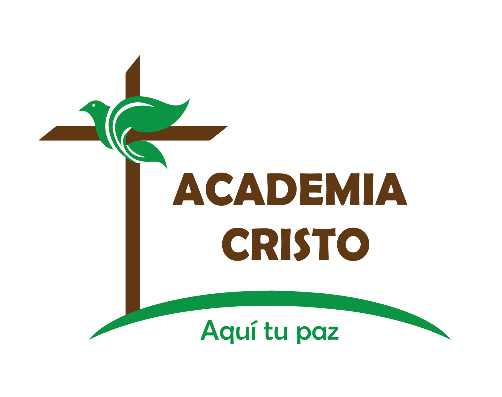 De la Serie: La BibliaAcademia Cristo – Discipulado UnoAprendan de MífDescripción del curso:Muy bienvenidos al curso La Iglesia Cristiana. En este curso, veremos los sucesos después de la resurrección de Jesucristo. Vamos a enfocarnos en las siguientes preguntas. ¿Qué propósito tiene la iglesia y cuál es su obra? ¿Cuál es el propósito del día de Pentecostés? ¿Cuál era la estrategia misionera del Apóstol Pablo y qué estrategia misionera debemos usar nosotros? ¿Por qué es tan importante capacitar a otras personas en la obra del evangelio? ¿Cuál era el mensaje principal de la iglesia cristiana del primer siglo? Vamos a buscar las respuestas de estas preguntas en el libro de Hechos y vamos a aplicar estas preguntas y respuestas a nuestras vidas hoy en día. Vamos a empezar este curso, recordando la Gran Comisión de Jesús que es para sus discípulos de todos los tiempos: Se me ha dado toda autoridad en el cielo y en la tierra. Por tanto, vayan y hagan discípulos de todas las naciones (Mateo 28:19). También recordaremos que Jesús no nos ha dejado solos. Dejó con sus discípulos y con nosotros hoy día su Espíritu Santo. Pero, cuando venga el Espíritu Santo sobre ustedes, recibirán poder y serán mis testigos tanto en Jerusalén como en toda Judea y Samaria, y hasta los confines de la tierra (Hechos 1:8). No estuvimos con Jesús durante su ministerio en la tierra, pero somos testigos de él gracias a su Palabra. Este curso fue diseñado para enseñarnos más sobre la iglesia en el primer siglo y también con el fin de preparar a discípulos capacitados en compartir la Palabra de Dios por medio de historias bíblicas siempre considerando la ley (pecado) y el evangelio (la gracia que es amor inmerecido). Mi oración es que Dios nos enseñe por medio de Su Palabra, y que Dios nos use para ser sus testigos hasta los confines de la tierra.  Objetivos del cursoLeer y entender historias clave de los sucesos después de la resurrección de Jesucristo utilizando el método de las Cuatro “C”: Captar, Contar, Considerar, Consolidar. Considerar ley específica y evangelio específico en historias de la Biblia y aplicarlos a sus vidas personales. Identificar el propósito de la iglesia cristiana y desear ser un miembro activo del cuerpo de Cristo. Proyecto FinalEl proyecto final es un examen escrito. Habrá 8 preguntas clave, una que va con cada lección. Simplemente hay que responder a las preguntas. Además, el proyecto final incluye una oportunidad para demostrar tu habilidad de encontrar ley y evangelio en un texto y aplicarlo a su vida personal.Esquema del cursoEl curso consta de 8 lecciones con períodos de clases en vivo que duran aproximadamente una hora cada una. Las tareas generalmente incluyen un video, una lectura de la Biblia y algunas preguntas. Las tareas están creadas para ayudar a ustedes a prepararse para la próxima sesión en vivo y contienen información valiosa y necesaria para completar el curso con éxito. Es muy importante participar tanto como puedan. Los estudiantes siempre están invitados a quedar después de las clases si tienen más preguntas, dudas o comentarios.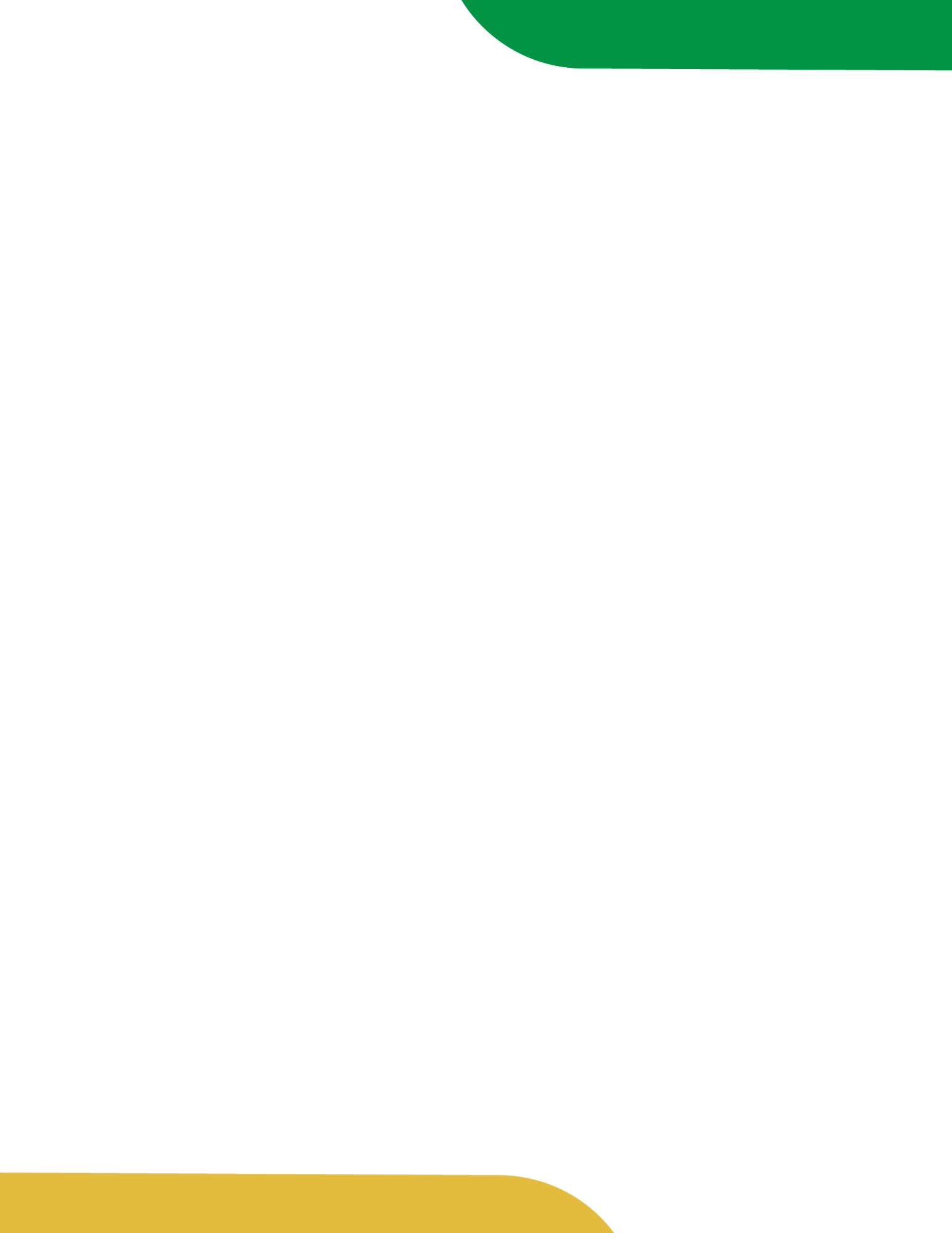 Guía Maestro 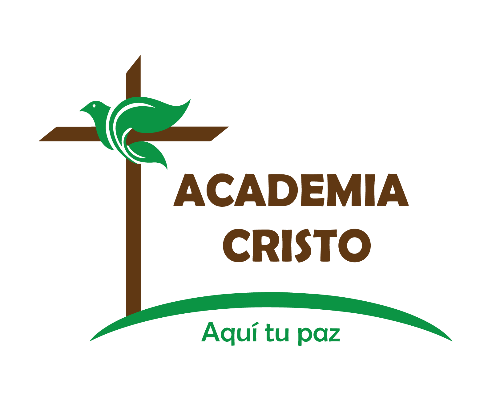 Lección 1 - Jesús Sube al CieloHechos 1:3-12 Academia Cristo – Discipulado UnoAprendan de MíOBJETIVOS DE LECCIÓN 1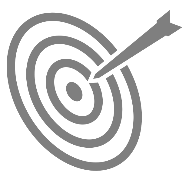 PresentarnosIdentificar el propósito y los objetivos del cursoUsar el método de las Cuatro “C” para leer y entender Hechos 1:3-12Identificar el propósito de la iglesia con evidencia del libro de Hechos. Antes de la clase en vivo, el profesor hará lo siguiente en el grupo de WhatsApp:Compartir un video personal de bienvenida al curso.Compartir las instrucciones para conectarse, el horario para la clase en vivo, y el plan de estudios (el plan de estudios se encuentra en páginas 2-3 de este documento).Compartir la tarea para Lección 1: Mirar el siguiente breve video de instrucción: https://www.youtube.com/watch?v=sFBPQeD5c-c  (Nota para el profesor: En el video también se incluyen Mateo 28:16-20; Lucas 24:49-52; Juan 20:30-31; Juan 21:25)Lea la historia de Lucas 24:36-53 y Hechos 1:3-12 en sus BibliasPreparar respuestas a las siguientes preguntas: ¿Qué nos sorprende de la ascensión de Jesucristo? ¿Algún detalle que nunca antes había notado? También, como un extra opcional, el profesor puede compartir este video antes de la primera clase: https://vimeo.com/academiacristo/review/477416052/7c08097bfd?sort=lastUserActionEventDate&direction=descLa Clase en vivoSaludos y BienvenidaOración: Amado Jesús que estás en el cielo, te doy gracias por tu gran amor por mí, que soy pecador; te doy gracias porque has hecho que todas estas maravillosas verdades sobre ti se hayan escrito, para que yo pueda creer tantos años después de que tú viviste en esta tierra. Te pido que dispongas todo para que tu Palabra sea leída y predicada a muchas personas más, para que ellas también puedan creer y tener la alegría de la vida eterna. Ayúdame, Señor a ser fiel discípulo que lleva tu Palabra, fortaléceme en ella y dame consuelo en la aflicción. Amén. Objetivos de la LecciónPresentarnosIdentificar el propósito y los objetivos del cursoUsar el método de las Cuatro “C” para leer y entender Hechos 1:3-12Identificar el propósito de la iglesia con evidencia del libro de Hechos. Descripción del curso: Este curso fue diseñado para enseñarnos más sobre la iglesia en el primer siglo y también con el fin de preparar a discípulos capacitados en compartir la Palabra de Dios por medio de historias bíblicas siempre considerando la ley (pecado) y el evangelio (la gracia que es amor inmerecido). Mi oración es que Dios nos enseñe por medio de Su Palabra, y que Dios nos use para ser sus testigos hasta los confines de la tierra. Objetivos del cursoLeer y entender historias clave de los sucesos después de la resurrección de Jesucristo utilizando el método de las Cuatro “C”: Captar, Contar, Considerar, Consolidar. Considerar ley específica y evangelio específico en historias de la Biblia y aplicarlos a sus vidas personales. Identificar el propósito de la iglesia cristiana y desear ser un miembro activo del cuerpo de Cristo. Proyecto FinalEl proyecto final es un examen escrito. Habrá 8 preguntas clave, una que va con cada lección. Simplemente hay que responder a las preguntas. Además, el proyecto final incluye una oportunidad para demostrar tu habilidad de encontrar ley y evangelio en un texto y aplicarlo a su vida personal. La pregunta para hoy es: ¿Qué finalidad o propósito tiene la iglesia? Esta pregunta la vamos a responder al final de la clase hoy. Esquema del cursoCompartir la gráfica de los temas de cada lección. Lo puedes encontrar en la página 2 de este documento. Encuesta de Zoom (Las respuestas son anónimas. Mostrar los resultados a la clase en vivo y conversar sobre ellos. Ojo: Hay que crear esta encuesta en Zoom antes de la clase para poder compartirla.)En una escala de 1 al 5, ¿qué tan cómodo se siente al encontrar ejemplos específicos de ley y evangelio en una historia bíblica?  1-Completamente incómodo2-Incómodo3-¡No sé! Nunca lo he intentado 4-Cómodo 5- Extremadamente cómodoEn una escala de 1 al 5, ¿qué tan cómodo se siente al aplicar ley y evangelio a su vida personal? 1-Completamente incómodo2-Incómodo3-¡No sé! Nunca lo he intentado 4-Cómodo 5- Extremadamente cómodo“Captar”Nuestro Captar de hoy día son preguntas de nuestra tarea. (Pide que los estudiantes compartan sus respuestas en voz alto o por chat)¿Qué nos sorprende de la ascensión de Jesucristo? ¿Algún detalle que nunca antes había notado?“Contar”Explique que ahora va a repasar la historia de Hechos 1:3-12 y que demostrará cómo contar una historia bíblica. Deseamos que los oyentes sepan la historia. También deseamos contar la historia sin explicar, sin añadir comentarios, sin dar opiniones… Trate de tener la historia memorizada. Concéntrese en contar la historia con sus propias palabras, PERO asegúrese de que los detalles sean precisos. <Se cuenta la historia de Hechos 1:3-12.>Platicar las seis preguntas para “Considerar.” ¿Quiénes son los personajes de esta historia?Los personajes principales: Los 11 discípulos y JesúsJesús (se les presentó dándoles muchas pruebas de que estaba vivo), Dios (Reino de Dios, la promesa del Padre), el Espíritu (serán bautizados con el Espíritu Santo Juan el Bautista (v.5 Juan bautizó con agua, pero dentro de pocos días ustedes serán bautizados con el Espíritu Santo) Dos varones vestidos en blanco (v. 10 De repente, se les acercaron dos hombres vestidos en blanco)¿Cuáles son los objetos de esta historia?Una Agua; (v.5) Juan bautizó con aguaTierra; (v.8) Hasta los confines de la tierra Una nube; (v.9) una nube lo ocultó de su vista Vestidos de blanco; (v.10) Dos hombres les acercaron Al cielo; (v. 11). ¿Qué hacen aquí mirando al cielo? El monte (v.12) ¿Dónde ocurrió la historia?En el monte de Olivos, cerca de Jerusalén (v. 12) Entonces regresaron a Jerusalén desde el monte llamado Olivos, situado aproximadamente a un kilómetro de la ciudad. ¿Cuándo ocurrió la historia?40 días después de la resurrección de Jesús V. Durante cuarenta días se les apareció y les habló acerca del reino de Dios.¿Cuál es el problema?Algunos dudabanTodavía no entienden bien el reino de Dios. (V. 6) Señor, ¿es ahora cuando vas a restablecer el reino a Israel? Jesús ascendió (v. 9) Fue llevado a las alturas. ¿Se resuelve el problema? ¿Cómo?Jesús les explica el reino de Dios (V. 7-8) No les toca a ustedes conocer la hora ni el momento determinados por la autoridad misma del Padre. Pero cuando venga el Espíritu Santo sobre ustedes, recibirán poder y serán mis testigos tanto en Jerusalén como en toda Judea, Samaria, y hasta los confines de la tierra. Jesús les promete el Espíritu Santo (V.8)Les encarga una misión sumamente importante (V.8)Jesús va a venir de nuevo (V.11) Este mismo Jesús, que ha sido llevado de entre ustedes al cielo, vendrá otra vez de la misma manera que lo han visto irse. Platicar las cuatro preguntas de “Consolidar.”¿Cuál es el punto principal de la historia?Antes de ascender al cielo, Jesús prepara a sus discípulos para ser sus testigos al mundo. ¿Qué pecado veo en esta historia y confieso en mi vida?Aun cuando Jesús estaba a punto de ascender al cielo, los discípulos todavía reflejaban confusión sobre el reino de Dios; necesitaban más instrucción. (v.6) Al igual que los discípulos somos tentados continuamente a pecar acomodando la enseñanza de Jesús en su Palabra para que cuadre con nuestras ideas preconcebidas. A veces no damos testimonio de Jesucristo. (v. 8) serán mis testigos ¿En qué versos y palabras de esta historia veo el amor de Dios hacia mi?¡Cristo ha resucitado! Los fortaleció durante 40 días con muchas pruebas que no admiten duda de su resurrección. (V. 3)Él les estaba enviando al Espíritu Santo para guiarles. (V. 4, 8) ¡Cristo ha resucitado! También tenemos el Espíritu Santo El Espíritu Santo inspiraría a varios discípulos y apóstoles para escribir el Nuevo Testamento, por el cual todavía nos guía hoy. ¿Qué pediré que Dios obre en mí para poner en práctica su Palabra?La misión que Jesús les dio a los apóstoles ha sido dada a todos aquellos que confían en él para la salvación, la misión de ser sus testigos entre las naciones a través del bautismo y enseñando la Palabra. La ascensión de Jesús deja en claro la finalidad de la iglesiaLa presencia visible de Cristo ya no era necesaria. Ya dio su vida en obediencia perfecta y en la muerte. Ya resucitó. Y les había dicho a sus discípulos: Hechos 1:6-8, “Entonces los que estaban reunidos con él le preguntaron: - ¿Señor, es ahora cuando vas a restablecer el reino a Israel? No les toca a ustedes conocer la hora ni el momento determinados por la autoridad misma del Padre – les contestó Jesús – Pero, cuando venga el Espíritu Santo sobre ustedes, recibirán poder y serán mis testigos tanto en Jerusalén, como en toda Judea y Samaria, y hasta los confines de la tierra.”Mateo 28:18-20, “Se me ha dado toda autoridad en el cielo y en la tierra. Por tanto, vayan y hagan discípulos de todas las naciones, bautizándoles en el nombre del Padre y del Hijo y del Espíritu Santo, enseñándoles a obedecer todo lo que les he mandado a ustedes. Y les aseguro que estaré con ustedes siempre, hasta el fin del mundo. Jesús, al irse, nos hizo copartícipes en su misión, y en su obra. ¡Qué gran bendición! Esta es la finalidad de la iglesia. Las herramientas que Dios nos ha dado para llevar a cabo esta obra: El Espíritu Santo. Promete nunca dejarnos solos en esta obra hasta su regreso. Bautizar en el nombre del Dios trino. Enseñar la Palabra. Conclusión:Encargar la tareaVer el video de lección 2: https://www.youtube.com/watch?v=Z70Ny73HmWgLeer Hechos desde 1:13 hasta 2:21 en sus Biblias (en la clase en vivo, solamente vamos a enfocarnos en la parte de hechos 2:1-21) Hagan una mini-investigación del día de Pentecostés (o la Fiesta de Semanas) en el Antiguo Testamento (pista: Levítico, y pongan atención a los primeros minutos del video para esta lección)Un extra opcional: pueden ver este video acerca del Monte de Olivos: https://vimeo.com/academiacristo/review/477710751/31cf0fc192?sort= lastUserActionEventDate&direction=descProyecto Final: La Pregunta de Lección 1: ¿Qué finalidad o propósito tiene la iglesia? Oración de clausuraDespedidaMaterial extra: ¿Por qué se fue al cielo Jesús? ¿Por qué no se quedó aquí con nosotros? ¿Qué está haciendo? Cristo es el Señor. Su ascensión certifica el señorío de Cristo sobre toda la creación, a la que gobierna como Señor exaltado para beneficio de su iglesia. (Efesios 1:20-22) Jesús fue al cielo para preparar un lugar para nosotros (Juan 14:2,3). Porque Jesús vino del cielo y regresó al cielo (Juan 3:13; 6:33,38), tenemos la seguridad de que nos llevará allá cuando vuelva. Jesús defiende nuestro caso e intercede por nosotros ante Dios en el cielo. El que es Dios y es también el hombre que sufrió y fue tentado como nosotros. Por eso tiene afinidad con nosotros y aboga por nosotros delante de Dios en el cielo (1 Juan 2:1,2; Hebreos 4:15,16). Cristo, en su estado de exaltación, gobierna y dirige los asuntos de este mundo. Todas las cosas obrarán para el bien de los hijos de Dios (Romanos 8:28). Jesús que dio su vida por nosotros, dirige todos los asuntos de este mundo de modo que estaremos con él en el cielo. Por eso, no tenemos temor del demonio y del mundo con su hostilidad hacia Cristo y su iglesia. ¡Cristo vive! ¡Reina! El mismo Jesús que dio su vida por nosotros, hará que todas las cosas obren para nuestro eterno bien. La ascensión de Jesús deja en claro la finalidad de la iglesia. La presencia visible de Cristo ya no era necesaria. Ya dio su vida en obediencia perfecta y en la muerte. Ya resucitó. Y les había dicho a sus discípulos: “Ciertamente les aseguro que el que cree en mí la obras que yo hago también él las hará, y aun las hará mayores, porque yo vuelvo al Padre.” (Juan 14:12) “Serán mis testigos… hasta los confines de la tierra.” “Vayan y hagan discípulos a todas las naciones.” Jesús, al irse, nos hizo copartícipes en su misión, y en su obra. ¡Qué gran bendición! Esta es la finalidad de la iglesia. Las herramientas que Dios nos ha dado para llevar a cabo esta obra: Por tanto, vayan y hagan discípulos en todas las naciones, y bautícenlos en el nombre del Padre, y del Hijo, y del Espíritu Santo. Enséñenles a cumplir todas las cosas que les he mandado. Y yo estaré con ustedes todos los días, hasta el fin del mundo. Amén. (Mateo 28:19-20)En sencillo: Bautizar en el nombre del Dios trino. Enseñar la Palabra. Y promete nunca dejarnos solos en esta obra hasta su regreso. Pablo les dijo a los atenienses: “Él (Dios) ha fijado un día en que juzgará al mundo con justicia, por medio del hombre que ha designado.” De ello ha dado pruebas a todos al levantarlo de entre los muertos” (Hechos 17:31). En conclusión, Cristo nos prepara un lugar en el cielo, intercede, gobierna, edifica la iglesia, y pronto juzgará todo con justicia. Les compartimos canciones gratuitas de Iglesia Luterana Cristo, una es la gran comisión que Jesús nos ha encargado. La segunda en un himno apto al estilo mariachi, apto para uso por las fechas de la ascensión de Jesús. La última es una canción de alegría que se llama “Vayan con Dios”   https://www.academiacristo.com/Musica/La-gran-comisionhttps://www.academiacristo.com/Musica/Himno-de-gloria-ya-cantadhttps://www.academiacristo.com/Musica/Himno-de-clausura-Vayan-con-Dios Guía Maestro Lección 2 - Pentecostés Hechos 2:1-21Academia Cristo – Discipulado UnoAprendan de MíOBJETIVOS DE LECCIÓN 2Usar el método de las Cuatro “C” para leer y entender Hechos 2:1-21Identificar el propósito de Pentecostés en Hechos 2Examinar lo que dice la Biblia sobre el don de hablar en lenguasAntes de la clase en vivo, el profesor compartirá la siguiente tarea en el grupo de WhatsApp:Ver el siguiente video de instrucción: https://youtu.be/Z70Ny73HmWg Leer la historia de Hechos 1:13 hasta 2:21 en sus BibliasHacer una mini investigación de la Fiesta de Semanas o Pentecostés en el Antiguo Testamento (pista: Levítico, y pongan atención a los primeros minutos del video para esta lección. También, como un extra opcional, el profesor puede compartir este video sobre el monte de Olivos https://vimeo.com/academiacristo/review/477710751/31cf0fc192?sort=lastUserActionEventDate&direction=descLa Clase en vivoSaludos y bienvenidosOración: Amado Señor Dios, te doy gracias porque enviaste tu Espíritu Santo a mi corazón, para que yo tenga a Jesús viviendo en mí por medio de la fe. Te pido que me ayudes a seguir estudiando tu Palabra, para que el Espíritu Santo pueda fortalecer mi fe. Amén.   Objetivos de la LecciónUsar el método de las Cuatro “C” para leer y entender Hechos 2:1-21Identificar el propósito de Pentecostés en Hechos 2Examinar lo que dice la Biblia sobre el don de hablar en lenguas“Captar”¿Qué es la Fiesta de las Semanas o Pentecostés? La palabra Pentecostés quiere decir quincuagésimo, o sea, el día cincuenta. ¿Por qué? Levítico 23:15-22 describe la fiesta de Pentecostés y la traducción en griego del versículo 16 usa la palabra “Pentecostés” para traducir “cincuenta.” Es decir, que la fiesta de Pentecostés fue celebrada 50 días después de la Pascua. La fiesta de Pentecostés también se llamaba la fiesta de las Semanas puesto que siete semanas transcurrían desde la Pascua hasta la fiesta de Pentecostés. Pentecostés celebraba el momento en que recibieron los 10 mandamientos de parte de Dios en el monte de Sinaí. Además, Pentecostés tenía su carácter agrícola. Daban gracias a Dios y ofrecían las primicias de las cosechas. Por consiguiente la fiesta también se llamaba la fiesta de la cosecha y el día de las primicias. En la fiesta de Pentecostés, descansaban y llevaban ofrendas. Fue una ‘fiesta solemne’ en la cual ningún trabajo servil se hacía, y a la cual cada Israelita varón fue requerido asistir en el santuario (Levítico 23:21). Dos panes cocidos de nueva harina fina y leudad fueron traídos de los hogares y mecidos por el sacerdote ante el Señor, junto con las ofrendas de los sacrificios de los animales por el pecado – y las ofrendas de paz (Levítico 23:17-20). Algunos probablemente hicieron una peregrinación a Jerusalén para asistir a la Pascua y quedarse para Pentecostés, al igual que el apóstol Pablo regresó a Jerusalén para Pentecostés al terminar su tercer viaje misionero (Hechos 20:16). En cualquier caso, los creyentes judíos de otras partes del mundo querían estar en Jerusalén para celebrar dos de las tres grandes fiestas anuales establecidas por Dios en el Antiguo Testamento: la Pascua y Pentecostés“Contar”<Se cuenta la historia de Hechos 2:1-21.>Platicar las seis preguntas de “Considerar.”¿Quiénes son los personajes de esta historia?V. 2 “Todos ellos” = los 12, tal vez con las mujeres que seguían a Jesús y María y los hermanos (Hechos 1:13). Matías había tomado el lugar de Judas Iscariote, el traicionero. V. 4 El Espíritu SantoV. 9-11 Judíos piadosos, que vivían en Jerusalén, pero procedentes de “todas las naciones conocidas” V. 14 PedroV. 16 El Profeta Joel V. 17 DiosV. 17-18 Toda la humanidad, hijos e hijas, jóvenes, ancianos, siervos y siervas 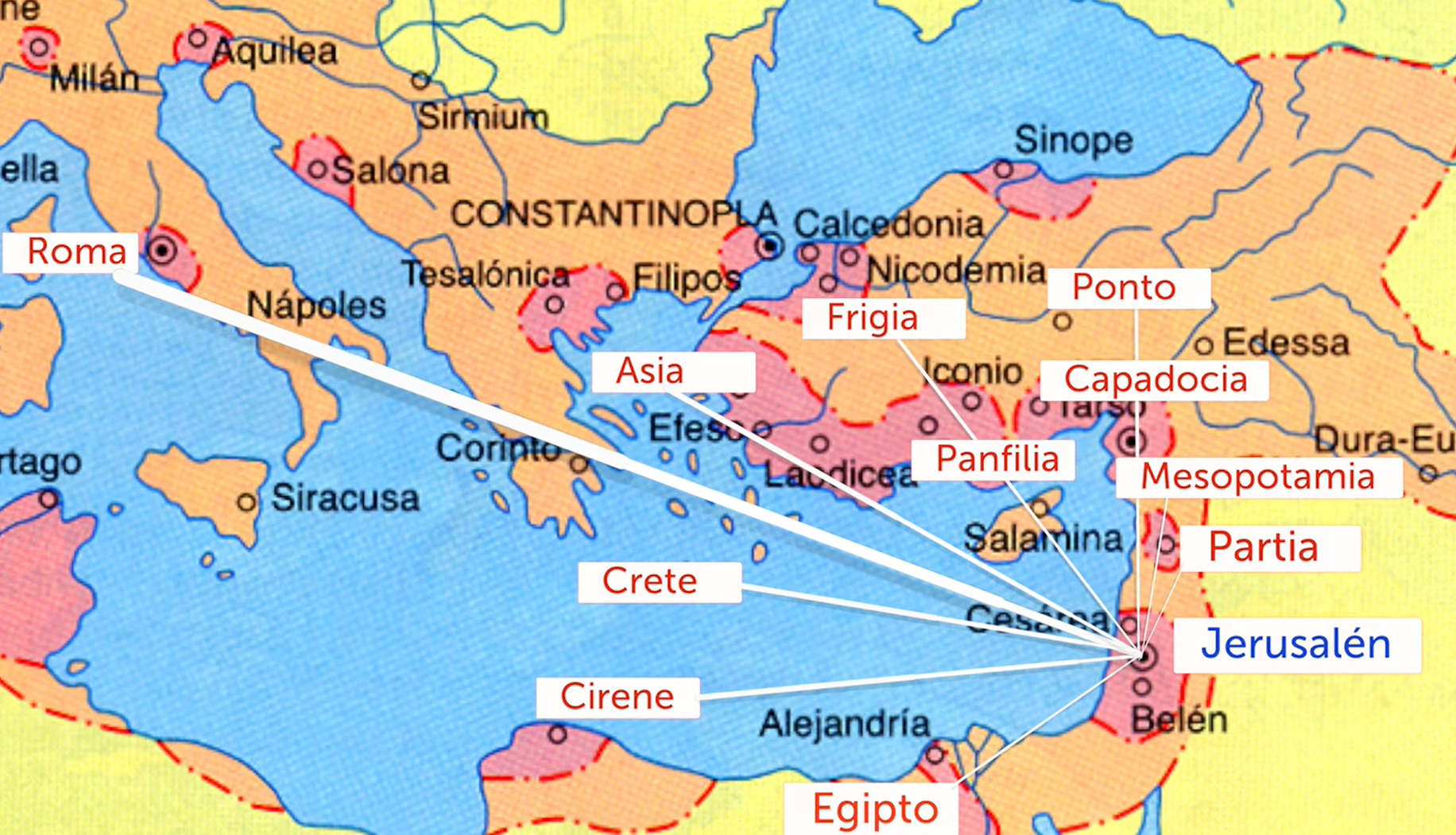 ¿Cuáles son los objetos de esta historia? V. 2 El estruendo como de un fuerte vientoV. 2 La casa donde estaban reunidosV. 3 Lenguas como de fuego que se repartieron y se posaron sobre cada uno de ellos (¿Sobre los 12? ¿Sobre los otros discípulos también? No lo sabemos.)Recuerden que Juan el Bautista había predicho años antes que Jesús bautizaría “con el Espíritu Santo y con fuego” (Mateo 3:11; Lucas 3:16). Los prodigios y señales que se mencionan en 19-20: sangre, fuego, vapor de humo, el sol se oscurecerá, la luna se pone roja¿Dónde ocurrió la historia? En Jerusalén, en una casa¿Cuándo ocurrió la historia? Es domingo, el día de Pentecostés, el día 50 después de la resurrecciónSon las 9 de la mañana¿Cuál es el problema? ¿Cómo es posible que unos galileos que no tienen muchos estudios están hablando idiomas que nunca han estudiado? Jesús había prometido enviarles el Espíritu Santo. ¿Se soluciona el problema?El Espíritu Santo les da la habilidad milagrosa de proclamar la Palabra de Dios en lenguas maternas de la gente presente. Platicar las cuatro preguntas de “Consolidar.”¿Cuál es el punto principal de la historia?Jesús derrama su Espíritu Santo sobre sus discípulos de manera milagrosa para que proclamen su palabra a la gente presente de muchas naciones. ¿Qué pecado veo en esta historia y confieso en mi vida?A veces nos gana la timidez y la cobardíaO solo queremos predicar la palabra a nuestra propia gente, y no a la gente de otros pueblos y razas. Hoy en día entendemos mal el propósito del día de Pentecostés, y somos tentados a considerar “un balbuceo” como el Espíritu, cuando claramente no lo es. ¿En qué versos y palabras de esta historia veo el amor de Dios hacia mi?Imagínese. Hace 50 días, estaban encerrados por miedo a los judíos. Pedro se había negado al Señor. Los doce habían abandonado a Jesús en Getsemaní. Que amor les tuvo Dios. No los rechazó. Amó a los suyos. A nosotros también. Por causa de Cristo, Dios no nos rechaza. A los “hombres de poca fe,” a los “miedosos,” les envía al Espíritu Santo con poder y dones espirituales. Dios nos consuela, fortalece, empodera para proclamar las buenas nuevas, y produce buenos frutos en nosotros, todo por medio de su Espíritu Santo. Derrama su Espíritu Santo sobre sus siervos y siervas para que compartan la palabra de Dios. Que interesante. El día en que festejan las primicias de la cosecha, ¿estamos viendo las primicias espirituales de la cosecha del evangelio de Jesucristo resucitado? Damos gracias a Dios porque cuando nosotros sembramos la palabra, también “cosechamos” espiritualmente, refiriéndonos a los que escuchan la palabra y la creen por obra del Espíritu. En el día del Señor, “Todo el que invoque el nombre del Señor será salvo.” Dios ama a toda la humanidad, sin discriminar. Dios quiere que su palabra se predique en cada lengua. ¿Qué pediré que Dios obre en mí para poner en práctica su Palabra?A invocar el nombre del Señor para la salvación – a recurrir a la promesa de Dios del perdón y confiar en él para la liberación del pecado y de la condenación eterna. A predicar la palabra de dios a los que están cerca y lejos. A participar en la obra misionera y apoyarla de cualquier manera posible para que todos escuchen la palabra de Dios en su propia lenguaNos preparamos para el día venidero, el día del Señor.  Identificar el propósito de Pentecostés en Hechos 2El propósito del día de Pentecostés: Jesús derrama su Espíritu Santo sobre sus discípulos de manera milagrosa para que proclamen su palabra a la gente presente de muchas naciones. Hechos 1:4,5 No se alejen de Jerusalén, sino esperen la promesa del Padre… ustedes serán bautizados con el Espíritu SantoHechos 1:8 Pero, cuando venga el Espíritu Santo sobre ustedes, recibirán poder y serán mis testigos tanto en Jerusalén como en toda Judea y Samaria, y hasta los confines de la tierra. Hechos 2:4 Todos fueron llenos del Espíritu Santo y comenzaron a hablar en diferentes lenguas, según el Espíritu les concedía expresarse. Hechos 2:11 todos por igual los oímos proclamar en nuestra propia lengua las maravillas de Dios. Hechos 2:17 Sucederá en los últimos días – dice dios – derramaré mi Espíritu sobre todo género humano. Examinar lo que dice la Biblia sobre el don de hablar en lenguas¿Qué dice Hechos 2 sobre las lenguas? V. 4 Todos fueron llenos del Espíritu Santo y comenzaron a hablar en diferentes lenguas, según el Espíritu les concedía expresarse. Lenguas son del Espíritu SantoV. 7 Desconcertados u maravillados, decían: ¿No son galileos todos estos que están hablando? ¿Cómo es que cada uno de nosotros los oye hablar en su lengua materna? V. 11 Todos por igual los oímos proclamar en nuestra propia lengua las maravillas de Dios! El hablar en lenguas en Hechos 2 claramente quería decir la habilidad de hablar en idiomas extranjeros para ayudar a los discípulos a proclamar el evangelio V. 16 En realidad lo que pasa es lo que anunció el profeta JoelCuando Pedro responde a la burla que los discípulos están hablando en idiomas extranjeros porque están borrachos, él explica que los eventos comenzando con Pentecostés fueron profetizados por Joel. ¿En qué se diferencia esto de lo que muchos llaman hablar en lenguas en el cristianismo moderno? ¿Qué dice 1 Corintios sobre el don de hablar en lenguas? 1 Corintios 12:1-12 describe los dones del Espíritu SantoV.3 Lo primordial, la obra más importante que hace el Espíritu Santo en nosotros es que creamos en Jesucristo, el SeñorV. 4-7 La palabra se repite es … diversidad; Pero es el mismo Dios que da una diversidad de dones. V. 8-11 Pablo menciona algunos dones: Sabiduría, Ciencia, Fe, Sanidades, Hacer milagros, Profecía, Discernir los espíritus, Lenguas, Interpretar lenguas1 Corintios 13:1 “Si yo hablara lenguas humanas y angélicas, y no tengo amor, vengo a ser como metal resonante, o címbalo retumbante.” O sea, el amor cristiano es más importante que hablar en lenguas. En 1 Corintios 14, Pablo los anima a valorar más los dones que edifican la iglesia como la profecía. Dice Pablo (14:9): “pero en la iglesia prefiero hablar cinco palabras con mi entendimiento, para poder enseñar a los demás, que diez mil palabras en una lengua extraña.” El hablar en lenguas es para la edificación propia de uno mismo (14:4) y es una señal para los incrédulos (14:22). Recordemos que todo se debe hacer decentemente y con orden en la iglesia (1 Corintios 14:40). En la actualidad, algunos practican el hablar en lenguas, pero en realidad es un balbuceo caótico. No se entiende nada. Le llaman una lengua “celestial” o “angélica” e inventan una interpretación. Dios nunca ha prometido darnos el don de lenguas regularmente. De hecho, 1 Corintios 13:8 dice, “El amor jamás dejará de existir. En cambio, las profecías se acabarán, las lenguas dejarán de hablarse…” Puede que ya estamos en una época en la cual no hace falta el don de hablar en lenguas como en el día de Pentecostés. El propósito de hablar en lenguas en el Día de Pentecostés era llamar la atención de extranjeros para que escucharan la palabra en su lengua materna. El hablar en lenguas no es un requisito para ser creyente, como dicen algunas iglesias. Dicen que el evangelio queda incompleto si uno no ha hablado en lenguas. Alguien observó una vez: “No me interesa lo que digan en lenguas esas personas, lo que me molesta es lo que dicen en mi idioma.” Comparamos lo que enseñan esas personas (su doctrina) con la escritura; si la doctrina no concuerda con la Escritura, sabemos que sus lenguas no vienen de Dios. Conclusión:Encargar la tareaVer el video de lección 3: https://youtu.be/P2DGj-WBxtsLeer Hechos 2:22-47 en sus BibliasAl leer Hechos 2:22-47, a ver si pueden identificar un versículo en que Pedro les predicó la ley, y un versículo en que Pedro les predicó el evangelio de Cristo. También pueden ver este video extra opcional que explica la geografía de la vida de Pedro. https://vimeo.com/academiacristo/review/480443975/b77ad5a7b5?sort =lastUserActionEventDate&direction=descProyecto Final: La Pregunta de Lección 2: Cuál es el propósito del día de Pentecostés en Hechos 2? Oración de clausuraDespedidaMaterial extra: Aquí tienen la Biblia popular para el libro de Hechos: https://www.academiacristo.com/Biblioteca-Teologica/La-Biblia-Popular-Hechos Charla especial sobre lenguas https://fb.watch/k6cwpGXXIJ/ Guía Maestro Lección 3 - Pedro Testifica de JesúsHechos 2:22-47Academia Cristo – Discipulado UnoAprendan de MíOBJETIVOS DE LECCIÓN 3Usar el método de las Cuatro “C” para leer y entender Hechos 2:22-47.Identificar dónde Pedro predicó la ley y el evangelio en Hechos 2.Explicar la frase: La obra de la iglesia es afligir al cómodo y consolar al afligido con Cristo. Antes de la clase en vivo, el profesor compartirá la siguiente tarea en el grupo de WhatsApp:Ver el siguiente video de instrucción: https://youtu.be/P2DGj-WBxtsLeer la historia de Hechos 2:22-47 en sus BibliasLlegar a la clase en vivo listos para platicarla el siguiente:¿En qué versículo(s) está Pedro predicando la ley? ¿En qué versículo(s) está Pedro predicando el evangelio? También, como un extra opcional, el profesor puede compartir este video que explica la geografía de la vida de Pedro: https://vimeo.com/academiacristo/review/480443975/b77ad5a7b5?sort=lastUserActionEventDate&direction=descLa Clase en vivoSaludos y bienvenidosOración: Amado Espíritu Santo, te pido que me enseñes más cada día sobre el Salvador Jesús, que me ayudes a vivir una vida nueva, una vida de fe y de obediencia a Dios; que me perdones cuando no lo hago, y me hagas volver al camino recto. Amén.   Objetivos de la LecciónUsar el método de las Cuatro “C” para leer y entender Hechos 2:22-47.Identificar dónde Pedro predicó la ley y el evangelio en Hechos 2.Explicar la frase: La obra de la iglesia es afligir al cómodo y consolar al afligido con Cristo.Proyecto FinalLa pregunta para hoy es: 3. Expliquen esta frase: La obra de la iglesia es afligir al cómodo y consolar al afligido con Cristo.“Captar”¿Qué es un detalle que recuerdas del Apóstol Pedro? Su nombre original era Simón (Simeón); Jesús le puso por nombre “hombre piedra” (en griego: Petros; en arameo: Cefas). PedroPescador de Betsaida. Lo consideraban “gente del pueblo y sin mucha preparación" (Hechos 4:13-15). Hombre casado (Lucas 4:38-39). Es el discípulo que se menciona con más frecuencia. Del círculo interior especial, junto con Santiago y Juan. Es más rápido en hablar y tomar acción, para bien y para mal. Semana Santa: Se jactó en voz alta, se quedó dormido en Getsemaní, le cortó la oreja al siervo del sumo sacerdote (Malco), abandonó a Jesús, lo negó en público tres veces con juramentos y maldiciones… Vio a Jesús resucitado durante 40 días, y Jesús lo restauró: “Apacienta mis ovejas.” De cobarde a adalid…Predica con poder en el día de PentecostésSana a un paralíticoSe alegra cuando lo arrestaronPredicó la ley a Ananías y SafíraDifundió la palabra en Samaria Resucitó a Tabita/DorcasTendió un puente hacia la comunidad gentil a través de Cornelio, un militar romano (Hechos 10)Otra vez sufrió prisión a manos de Herodes Agripa I. Información extrabíblicaMuchos opinan que hizo un viaje misionero a Asia Menor (Turquía hoy en día), y por eso dirige sus dos cartas a las iglesias en aquella región. Algunos escritores no bíblicos de los siglos I y II dicen que Pedro viajó a Roma. Su muerte (Juan 21:18-19)“De cierto, de cierto te digo: Cuando eras más joven, te vestías e ibas adonde querías; pero cuando ya seas viejo, extenderás tus manos y te vestirá otros, y te llevará a donde no quieras. – Jesús dijo esto, para dar a entender con qué muerte glorificaría a Dios.” Usando un lenguaje descriptivo, Jesús le dijo a Pedro que iba a llegar a una edad avanzada, pero que entonces será llevado por la fuerza, les extenderán los brazos y será llevado contra su voluntad. Le estaba diciendo a Pedro la manera en que iba a morir por su fe. Por lo común, se interpreta esta descripción como la predicción de que iba a morir como un mártir por crucifixión, precisamente como murió Jesús. Según la tradición, Pedro fue crucificado cabeza abajo, un acto final con el que le daría gloria a Dios. Algunos de los primeros escritores cristianos dicen que Pedro fue martirizado durante la persecución que ordenó el emperador romano Nerón en el año 64 d.C. “Contar” <Se cuenta la historia de Hechos 2:22-47.>Platicar las seis preguntas para “Considerar.”¿Quiénes son los personajes de esta historia?Pedro y los apóstolesLos israelitas presentes en el día de Pentecostés; un grupo internacionalPedro habla de Dios y Jesús, también de DavidCreyentes ¿Cuáles son los objetos de esta historia?Las propiedades y posesiones que vendieron los creyentesEl sepulcro de David¿Dónde ocurrió la historia?En JerusalénV. 43-47 Se juntaban en el templo y en casas¿Cuándo ocurrió la historia?En el día de Pentecostés por la mañana¿Cuál es el problema?La gente presente crucificó a Jesús, el Hijo de DiosEran muy pocos creyentes al principio de aquel día¿Se resuelve el problema? ¿Cómo?El Espíritu Santo de Dios obra en los corazones de las personas presentes. Se arrepienten, son bautizadosPor medio del bueno testimonio de los creyentes, Dios hizo crecer su iglesia: 3,000 en el día de Pentecostés y cada día despuésGrupos Pequeños (Haga grupos de 3-4 estudiantes, dale 6 minutes para conversar y pida que busquen versículos específicos dónde Pedro está usando ley o evangelio)Vamos a conversar de las siguientes preguntas en grupos pequeños:¿Dónde predicó Pedro la ley en Hechos 2? ¿Dónde predicó Pedro el evangelio en Hechos 2? ¿Qué fue el efecto de sus palabras duras? Platicar las cuatro preguntas para “Consolidar.”¿Cuál es el punto principal de la historia? Por medio de la prédica de Pablo, el Espíritu Santo llevó a miles a arrepentirse. Muchos fueron bautizados para el perdón de los pecados, y entonces se reunían seguido para adorar, orar, y convivir.¿Qué pecado veo en esta historia y confieso en mi vida? V.23 Este fue entregado según el determinado propósito y el previo conocimiento de Dios; y por medio de gente malvada, ustedes lo mataron, clavándolo en la cruz. V. 36 Por tanto, sépalo bien todo Israel que, a este Jesús, a quien ustedes crucificaron, Dios lo ha hecho Señor y Mesías. Las palabras de Pedro son bien duras. El pueblo de Dios había rechazado y dado muerte al Ungido de Dios. Obviamente los judíos no estaban en el camino correcto de Dios. Pedro estaba predicando la ley para convencerlos de su pecado. Yo también soy responsable de la crucifixión de Jesús porque él dio su vida como un sacrificio para los pecados del mundo, los míos incluidos¿En qué versos y palabras de esta historia veo el amor de Dios hacia mi? V. 32-33 (la resurrección) A este Jesús, Dios los resucitó, y de ellos todos nosotros somos testigos. Exaltado por el poder de Dios, y habiendo recibido del Padre el Espíritu Santo prometido, ha derramado esto que ustedes ahora ven y oyen. V. 38-39 (por fe en Cristo somos perdonados) Arrepiéntase y bautícese cada uno de ustedes en el nombre de Jesucristo para perdón de sus pecados,y recibirán el don del Espíritu Santo. En efecto, la promesa es para ustedes, para sus hijos y para todos los extranjeros, es decir, para todos aquellos a quienes el Señor nuestro Dios quiera llamar. Jesús se levantó de entre los muertos, probando que soy perdonando y mostrándome que al igual que él vive, a través de la fe en él yo también viviré. ¿Qué pediré que Dios obre en mí para poner en práctica esta palabra de Dios? Que nos reunamos de manera continua con otros creyentes en Cristo Jesús para mantenernos fieles en la Palabra de Dios y para adoración y oración. Que prediquemos fielmente la ley de Dios y en seguida el evangelio, las buenas nuevas, y que bauticemos a todos, dejando en claro que la promesa es para todos. Que seamos generosos y bondadoso con todos, porque eso también da testimonio del amor de CristoVerdadero o Falso: La obra de la iglesia es afligir al cómodo y consolar al afligido con Cristo. Ley: Lo que Dios quiere. Dios es santo, y pide que tú seas santo. Tú has pecado. La ley sirve para que reconozcamos nuestro pecado delante de Dios. Los efectos de la ley: terrores de conciencia, culpa, una conciencia golpeada. Evangelio: Lo que Dios hizo en amor por el mundo. Jesucristo es perfecto, y dio su vida perfecta en muerte para pagar el precio de tus pecados. Dios lo resucitó. Por la fe en cristo, Dios te ha salvado y te ha justificado. El evangelio es darles a los pecadores el perdón y la vida que Cristo les aseguró. Los efectos del evangelio: fe, paz, gozo, y esperanza. La obra de la iglesia es afligir al cómodo y consolar al afligido. Sea, cuando la gente no está consciente de su pecado, necesitan escuchar la ley, necesitan ver su pecado. Cuando alguien siente la culpa de su pecado, ya le hace falta escuchar el evangelio, las buenas nuevas del perdón y la vida eterna en Cristo. Conclusión:Encargar la tareaVer el video de lección 4:  https://youtu.be/fncwYtk_qA8Darles un vistazo a los capítulos 3-8 de Hechos. Al comienzo de la siguiente clase vamos a ver qué tipo de actividades hacía la iglesia en Hechos. Leer Hechos 9:1-19 en sus BibliasProyecto Final: La Pregunta de Lección 3: Expliquen esta frase: La obra de la iglesia es afligir al cómodo y consolar al afligido con Cristo. Oración de clausuraDespedidaMaterial extra: Les regalamos un libro gratuito que examina la vida de Pedro, su preparación, y su liderazgo en la iglesia primitiva: https://www.academiacristo.com/Biblioteca-Teologica/Un-Retrato-de-Pedro Guía Maestro Lección 4 - Jesús Cambia a Pablo Hechos 9:1-19 Academia Cristo – Discipulado UnoAprendan de MíOBJETIVOS DE LECCIÓN 4Usar el método de las Cuatro “C” para leer y entender Hechos 9:1-19Responder con evidencia Bíblica: ¿Por qué Dios llamaría a alguien como Pablo para ser apóstol y misionero?Responder con evidencia Bíblica: ¿Por qué Dios nos llama a servir como parte de su iglesia? Antes de la clase en vivo, el profesor compartirá la siguiente tarea en el grupo de WhatsApp:Ver el siguiente video de instrucción: https://youtu.be/fncwYtk_qA8  Leer la historia de Hechos 9:1-19 en sus BibliasDarles un vistazo a los capítulos del 3 al 8 de Hechos e identificar qué tipo de actividades hacía la iglesia en Hechos en esos capítulos. La Clase en vivoSaludos y bienvenidosOración: Amado Señor Jesús, te doy gracias porque me hiciste amigo de Dios por medio de tu muerte en la cruz. Te pido que me perdones cuando obro más como un enemigo y no obedezco tu Palabra; que me lleves más cerca de ti y de tu gracias en la cual tú me has salvado y me has mostrado tu amor. Ayúdame, Señor a mostrar este mismo amor que tuviste para mí con aquellos que necesitan conocerte a pesar de ser tus enemigos. Amén.   Objetivos de la LecciónUsar el método de las Cuatro “C” para leer y entender Hechos 9:1-19Responder con evidencia Bíblica: ¿Por qué Dios llamaría a alguien como Pablo para ser apóstol y misionero?Responder con evidencia Bíblica: ¿Por qué Dios nos llama a servir como parte de su iglesia? Proyecto FinalPregunta de Lección 4: El Señor llamó a Pablo, al que perseguía a los creyentes. ¿Por qué Dios llamaría a alguien como Pablo para ser apóstol y misionero? “Captar”¿Qué tipo de actividades hacía la iglesia cristiana en Hechos 3-8? Hacía milagros en el nombre de Jesucristo Hechos 3:6 Pedro sanó a un paralítico “No tengo plata ni oro – declaró Pedro -, pero lo que tengo te doy. ¡En el nombre de Jesucristo de Nazaret, ¡levántate y anda!”Predicaba a Cristo. Solo en él hay salvación. Hechos 4:12 Pedro predicó a los sacerdotes, la guardia y a los saduceos “De hecho, en ningún otro hay salvación, porque no hay bajo el cielo otro nombre dado a los hombres mediante el cual podamos ser salvos”  Predicaba la ley. Hasta los miembros de la iglesia necesitan escuchar la ley de Dios para poder reconocer sus pecados, y así arrepentirse. Hechos 5:9 Pedro predicó la ley a Ananías y Safira “¿Por qué se pusieron de acuerdo para poner a prueba al Espíritu del Señor? – le recriminó Pedro-. ¡Mira! Los que sepultaron a tu esposo acaban de regresar y ahora te llevarán a ti.”Sufría con gozo. Los arrestaron los azotaron, les prohibieron seguir predicando, pero aun así siguieron. Hechos 5:40-42“Entonces llamaron a los apóstoles y, luego de azotarlos, les ordenaron que no hablaran más en el nombre de Jesús. Después de eso los soltaron. Así, pues, los apóstoles salieron del Consejo, llenos de gozo por haber sido considerados dignos de sufrir afrentas por causa del Nombre. Y día tras día, en el templo y de casa en casa, no dejaban de enseñar y anunciar las buenas nuevas de que Jesús es el Mesías.” Tuvo “dolores de crecimiento.” Aumentó el número de creyentes. Era una iglesia multicultural. Los apóstoles no podían hacerlo todo. Tuvieron que reorganizarse. El equipo de siete diáconos apoyaba a los apóstoles quienes se dedicaban al cien a la palabra y a la oración. Hechos 6:1-3“En aquellos días, al aumentar el número de los discípulos se quejaron los judíos de habla griega contra los de habla aramea de que sus viudas eran desatendidas en la distribución diaria de los alimentos. Así que los doce reunieron a toda la comunidad de discípulos y les dijeron: No está bien que nosotros los apóstoles descuidemos el ministerio de la palabra de Dios para servir las mesas. Hermanos, escojan entre ustedes a siete hombres de buena reputación, llenos del Espíritu y de sabiduría, para encargarles esta responsabilidad.” Fue perseguida después de la muerte de Esteban, el primer mártir. Pero la iglesia dispersada llevaba la palabra con ellos. Satanás ataca la iglesia. Dios utilizó esto para el avance del reino. Hechos 8:1“Y Saulo estaba allí, aprobando la muerte de Esteban. Aquel día se desató una gran persecución contra la iglesia en Jerusalén, y todos, excepto los apóstoles, se dispersaron por las regiones de Judea y Samaria.” Bautizaba y predicabaHechos 8:38-40 Felipe bautizó al etíope eunuco“Entonces mandó parar la carroza, y ambos bajaron al agua, y Felipe lo bautizó.” “Contar”<Se cuenta la historia de Hechos 9:1-19.>Platicar las seis preguntas para “Considerar.”¿Quiénes son los personajes de esta historia?Saulo de TarsoEl sumo sacerdoteLos discípulos del Señor, hombres y mujeres del CaminoJesúsLos acompañantes de SauloAnanías (un discípulo, y obviamente no es el mismo de Hechos 5)¿Cuáles son los objetos de esta historia?Las cartas que Saulo pidió del sumo sacerdoteEl suelo donde cayó Saulo Un poderoso haza de luz del cieloOjos de SauloLa mano – tomaron la mano de Saulo y lo llevaron a DamascoLas escamas que cayeron de sus ojos ¿Dónde ocurrió la historia?En camino a Damascohttps://www.bibliatodo.com/mapas-biblicos/damascoLa casa de Judas en la calle Derecha ¿Cuándo ocurrió la historia?Después de la muerte de EstebanEstamos más o menos en el año 32 d.C. ¿Cuál es el problema?Saulo está persiguiendo a Jesús, a la iglesia. ¿Recibirán los discípulos a Saulo? ¿Se resuelve el problema? ¿Cómo?Sí. Jesús llama a Saulo, el que perseguía la iglesia. El poder de Jesús cambia a Saulo. El Señor le habla a Ananías en una visiónPlaticar las cuatro preguntas de “Consolidar.”¿Cuál es el punto principal de la historia?Pablo, también conocido como Saulo, fue convertido por Jesús y llamado a ser el mensajero de Jesús a muchas personas. ¿Qué pecado veo en esta historia y confieso en mi vida?V1. Saulo estaba “respirando aún amenazas de muerte contra los discípulos del Señor.” V.4 Saulo estaba persiguiendo la iglesia cristiana y actualmente al Señor. “Saulo, Saulo, por qué me persigues? V. 5 “Yo soy Jesús, a quien tú persigues.” Saulo, el fariseo estaba abatido, su orgullosa justificación por sí mismo se encontraba destrozada. Al partir de entonces, Saulo fue un hombre que se reconoció a sí mismo como el jefe de los pecadores y conoció a Jesús como el Salvador de los pecadores. Yo también fui enemigo de Jesucristo, desde nacimiento, quien necesitaba ser convertido en su hijo a través de la Palabra y el Bautismo. ¿En qué versos y palabras de esta historia veo el amor de Dios hacia mi?V.4 “Saulo, Saulo, por qué me persigues?” Es como “Marta, Marta” o “Jerusalén, Jerusalén”, una expresión de preocupación amorosa. V. 6 “Levántate y entra en la ciudad, que allí se te dirá lo que tienes que hacer.” Dios siempre tiene un plan, aunque muchas veces no entendemos que está pasando en el momento. V. 11-12 Dios compartió información con Ananías y Saulo por visionesV. 15 “Este hombre es mi instrumento escogido para dar a conocer mi nombre tanto a las naciones y a sus reyes como al pueblo de Israel.”V. 17 “Hermano Saul, el Señor Jesús, que se te apareció en el camino, me ha enviado para que recobre la vista y seas lleno del Espíritu Santo.”V. 18 “Se levantó y fue bautizado.” Pablo el apóstol usó la palabra “gracia” más de cien veces en sus cartas. Esta palabra llegó a ser tan importante en su vocabulario a causa de lo que el Señor había hecho por él cuando Saulo era fariseo. Al igual que Dios en su misericordia convirtió a Pablo, también me convirtió a mí, aunque yo no merecía ser un discípulo de Jesucristo. ¿Qué pediré que Dios obre en mí para poner en práctica su Palabra?Que al igual que el apóstol Pablo, yo hable sobre lo que hizo Jesucristo por el mundo, como nos lo hace saber en su Palabra. El Señor llamó a Pablo, al que perseguía a los creyentes. La Biografía de PabloClaramente Saulo/Pablo no creía que Jesús de Nazaret era el Salvador prometido, el Mesías. Era un fariseo que creía que una buena relación con Dios – y la salvación – dependían de la vida que él vivía. No creía en la salvación por fe. Era 100% judío y 100% ciudadano romano  (es elegido por Dios para ser un puente entre los judíos y los gentiles, y para llevar un mensaje de salvación que por muchos años se enfocaba en el pueblo judío, pero que ahora tiene que ser predicada a los gentiles (los NO judíos) y a todos los pueblos del mundo)Respiró amenazas de muerte contra los creyentes ¿Por qué Dios llamaría a alguien como Pablo para ser apóstol y misionero?Encontramos la respuesta en 1 Timoteo 1:12-18. Pablo escribió la carta de 1 Timoteo a Timoteo como un padre espiritual, preocupado por su hijo en la fe y por el futuro de la iglesia. En esta carta, Pablo explica por qué Dios llamaría a alguien como él. 12. Doy gracias a Cristo Jesús nuestro Señor, que me fortaleció, porque me consideró fiel al ponerme en el ministerio, El Señor Jesús le había dado a Pablo toda la fuerza y la habilidad para servir.Filipenses 4:13 Todo lo puedo en Cristo que me fortalece. 13. aun cuando antes yo había sido blasfemo, perseguidor e injuriador; pero fui tratado con misericordia porque lo hice por ignorancia, en incredulidad. Hechos 26:9-11 Pues también yo había creído mi deber hacer muchas cosas contra el nombre de Jesús de Nazaret; y esto es precisamente lo que hice en Jerusalén. Yo encerré en cárceles a muchos de los santos, habiendo recibido poderes de los principales sacerdotes; y cuando los mataban, yo di mi voto. Y muchas veces, castigándolos en todas las sinagogas, los forzaba a blasfemar; y enfurecido sobremanera contra ellos, los perseguía hasta en las ciudades extranjeros. Saulo estaba convencido de lo que estaba haciendoEl Señor se compadeció de su ignorancia y, mostrando su misericordia, lo iluminó, obró fe en su corazón14. Pero la gracia de nuestro Señor fue más abundante con la fe y el amor que es en Cristo Jesús. Las necesidades de Pablo eran grandes, pero la gracia de Dios (es decir, al amor inmerecido que lo llevó a alcanzar a Pablo) era aún mayor, más que suficiente. Por gracia, Pablo fue llevado a la fe en CristoEsta palabra es fiel y digna de ser recibida por todos: Cristo Jesús vino al mundo para salvar a los pecadores, de los cuales yo soy el primero. Esta es la afirmación que es digna de que Dios eligió a Pablo para su propia gloria. ¿Por qué Dios nos llama a servir como parte de su iglesia?Encontramos la respuesta en Efesios 2:1-10. Pablo escribió esta carta a la iglesia en Éfeso.  1 En otro tiempo ustedes estaban muertos en sus transgresiones y pecados, 2 en los cuales andaban conforme a los poderes de este mundo. Se conducían según el que gobierna las tinieblas, según el espíritu que ahora ejerce su poder en los que viven en la desobediencia. 3 En ese tiempo también todos nosotros vivíamos como ellos, impulsados por nuestros deseos pecaminosos, siguiendo nuestra propia voluntad y nuestros propósitos Como los demás, éramos por naturaleza objeto de la ira de Dios. Como Pablo, somos pecadoresEl pecado es una condición hereditaria que tenemos nosotros desde el nacimiento. Con razón el pecado no hace ser merecedores de la ira de un Dios santo y justo. Somos espiritualmente muertos y enemigos de Dios. 4 Pero Dios, que es rico en misericordia, por su gran amor por nosotros, 5 nos dio vida con Cristo, aun cuando estábamos muertos en pecados. ¡Por gracia ustedes han sido salvados! 6 Y en unión con Cristo Jesús, Dios nos resucitó y nos hizo sentar con él en las regiones celestiales, 7 para mostrar en los tiempos venideros la incomparable riqueza de su gracia, que por su bondad derramó sobre nosotros en Cristo Jesús. Dios tiene un gran amor por nosotros y es misericordioso. Dios nos dio vida con Cristo – se refiere al milagro de la conversión. El amor y misericordia de Dios en acción es gracia. La resurrección de Cristo es nuestro. 8 Porque por gracia ustedes han sido salvados mediante la fe; esto no procede de ustedes, sino que es el regalo de Dios, 9 no por obras, para que nadie se jacte. 10 Porque somos hechura de Dios, creados en Cristo Jesús para buenas obras, las cuales Dios dispuso de antemano a fin de que las pongamos en práctica.Es un regalo inmerecido el que hayamos sido salvados por medio de la fe, porque Dios nos da la fe salvadora como un regalo. Pablo dice 1. No salió de ellos mismos; 2. Es el regalo de Dios; 3. No es por obras. La conversión del pecador es una obra de Dios. Con la nueva vida espiritual que Dios nos ha otorgado, en verdad podemos responder a la voluntad de Dios. Somos capaces, aunque de manera imperfecta, de hacer lo que Dios quiere. No es que tengamos que hacerlo, sino más bien nosotros queremos hacer la voluntad de Dios. (Nosotros le amamos a él porque él nos amó primero. 1 Juan 4:19). Dios ha elegido a nosotros (desde antes la creación del mundo) en amor y en misericordia, para Su gloria. Conclusión:Encargar la tareaVer el siguiente video para la lección 5: https://youtu.be/bakiA29K12oLeer Hechos 13:13-52 en sus BibliasTambién darles un vistazo a los capítulos 10, 11, y 12 de Hechos, pero no enfocaremos en Hechos 13. Opcional: Pueden ver este video extra titulado “De Antioquía hasta Antioquía” https://vimeo.com/academiacristo/review/481859908
/3a2ec734df?sort=lastUserActionEventDate&direction=descProyecto Final: La Pregunta de Lección 4: El Señor llamó a Pablo, al que perseguía a los creyentes. ¿Por qué Dios llamaría a alguien como Pablo? Oración de clausuraDespedidaMaterial extra: Les regalamos esta canción: https://www.academiacristo.com/Musica/Tal-como-soy-de-pecadorInformación sobre el Apóstol Pablo.Aunque era de la tribu de Benjamín (Romanos 11:1; Filipenses 3:5; Hechos 23:6), él nació como un ciudadano romano (Hechos 16:37; 21:39; 22:25ss.) …  Esto le otorgaría derechos y privilegios, por ejemplo, su habilidad de apelar a Cesar en Roma mientras estaba bajo arresto por oficiales romanos en Israel, después de que había regresado a Jerusalén habiendo completado su tercer viaje misionero.  (Mucha información aquí viene del Nuevo Diccionario Bíblico, Tercera Edición.)  O sea, Pablo- 100% judío y 100% ciudadano romano- es el hombre elegido por Dios para ser un puente entre los judíos y los gentiles, y para llevar un mensaje de salvación que por muchos años se enfocaba en el pueblo judío, pero que ahora tiene que ser predicada a los gentiles (los NO judíos) y a todos los pueblos del mundo. Pablo era de Tarso.  Tarso era un centro del aprendizaje, y los eruditos han asumido por lo general que Pablo se familiarizó con varias filosofías [griegas] y sectas religiosas durante su juventud allí. …instruido a los pies de … GAMALIEL el anciano. Como un ´hombre joven´ (Hechos 7:58; Gálatas 1:13ss.; 1 Corintios 15:9) Pablo fue autorizado oficialmente a dirigir la persecución de cristianos y como un miembro de una sinagoga o del concilio del Sanedrín, ´manifestaba mi aprobación´ (Hechos 26:10). También es evidente que Pablo hablaba por lo menos dos idiomas y probablemente cuatro. Sus cartas llamadas las epístolas fueron escritas en griego. Él hablaba arameo y tal vez también hebreo en Jerusalén (Hechos 21:40—22:2). Si estaba hablando arameo, el cual era el idioma común hablado en Jerusalén en esa época, en vez del hebreo, el cual era el idioma del Antiguo Testamento, Pablo hubiera aprendido el último como un estudiante del Antiguo Testamento. En sus epístolas, Pablo cita el Antiguo Testamento según el texto hebreo al igual que (más de la mitad del tiempo) según la traducción al griego, llamada la Septuaginta. Probablemente cuando Pablo hablaba con los gobernantes y oficiales romanos, él hablaba en su idioma natal latín, por lo menos a algunos de ellos. La niñez de Pablo en Tarso (hoy en día Turquía) y su formación en Jerusalén le proveyeron unos antecedentes ideales para predicar el evangelio de salvación a través de Jesucristo a los judíos que vivían fuera de la Tierra prometida y a los gentiles. (siguiente diapositiva)No hay evidencia de que Pablo conocía a Jesús durante su ministerio terrenal, pero sus parientes cristianos (cf. Romanos 16:7) y su experiencia del martirio de Esteban (Hechos 8:1) debían de haberle causado gran impacto.  La pregunta de Jesús glorificado en Hechos 26:14 así lo da a entender.Aparte de un intervalo en el desierto en Transjordania, al este del río Jordán [en dónde recibió más instrucción del Señor], Pablo pasó los siguientes 3 años después de su bautismo predicando en Damasco (Gálatas 1:17; Hechos 9:19ss.).  Después el apóstol Pablo pasó unos diez años en Tarso antes de ser llevado a Antioquía por Bernabé. Solamente después de pasar un tiempo en Antioquía, (nota: allí se les llamó cristianos por primera vez) Pablo hizo su primer viaje misionero. Guía Maestro Lección 5 - Antioquía cerca de PisidiaHechos 13:13-52Academia Cristo – Discipulado UnoAprendan de MíOBJETIVOS DE LECCIÓN 5Usar el método de las 4 “C” para leer y entender Hechos 13:13-52Explicar el mensaje principal de la iglesia cristiana del primer sigloIdentificar el propósito de Academia CristoAntes de la clase en vivo, el profesor compartirá la siguiente tarea en el grupo de WhatsApp:Ver el siguiente video de instrucción: https://youtu.be/bakiA29K12o Leer la historia de Hechos 13:13-52 en sus Biblias.Darles un vistazo a los capítulos del 10 al 12 de Hechos.Opcional: pueden ver este video extra titulado “De Antioquía hasta Antioquía” https://vimeo.com/academiacristo/review/481859908/3a2ec734df?sort=lastUserActionEventDate&direction=descLa Clase en vivoSaludos y bienvenidosOración: Amado Señor Jesús, te doy gracias porque nos diste el ejemplo de Pablo en la Biblia, para que yo entienda mejor cómo poder hablarles a otros acerca de ti. Te pido que me perdones cuando me falta el valor para hablar; que aumentes y fortalezcas en mí el amor por los demás y el deseo de hablarles acerca de ti. Amén.  Objetivos de la LecciónUsar el método de las 4 “C” para leer y entender Hechos 13:13-52Explicar el mensaje principal de la iglesia cristiana del primer sigloIdentificar el propósito de Academia CristoProyecto FinalPregunta de Lección 5: En todo el libro de Hechos, vemos que se predicaba la Palabra en distintos contextos, países, judíos, gentiles, Pedro, Pablo, y otros, pero siempre con el mismo mensaje al centro: ¿Cuál era el mensaje principal de la iglesia cristiana del primer siglo?  Y ¿cuál es nuestro mensaje principal en sus almas, sus hogares, en la vida diaria, en las iglesias cristianas y en Academia Cristo?  “Captar”Comparte un detalle de la vida de Pablo5 d.C Nacimiento en TarsoDurante su juventud está educado en JerusalénHechos 22:3Algunos piensan que Pablo fue criado por sus padres en Tarso y llevado a Jerusalén a ser instruido por Gamaliel. Otros piensan que él fue llevado a Jerusalén a una edad muy temprano y fue criado allí30 d.C Jesús es crucificado y resucita¿Estaba Pablo en Jerusalén cuando ocurrieron estos eventos? Podría que estuviera, pero las Escrituras no nos lo dicen. 31 d.C Esteban martirizado en Jerusalén y Pablo convertido en el camino a Damasco. Pablo estaba presente (Hechos 7:58)Pablo es llamado un joven cuando Esteban es martirizado (Hecho 7:58). Y por lo tanto tiene probablemente menos de 30 años en ese momento. Pablo convertido (Hechos 9:1-19 y Hechos 22 y 26) 31-34 d.C Pasa aproximadamente 3 años en “Arabia”En Gálatas 1:17-19, Pablo escribió sobre lo que hizo después de ser convertido. Fui a Arabia y volví de nuevo a Damasco. Después, pasados 3 años, subí a Jerusalén para ver a Pedro y permanecí con é quince días…”En esa época Arabia era un área desértica no muy lejos de Damasco. Nosotros podemos imaginarnos que Pablo pasaba el tiempo escudriñando el Antiguo Testamento ahora sabiendo que Jesús de Nazaret era el Cristo. 34 d.C Visita a Pedro y Jacobo en JerusalénVea la referencia Gálatas 1:17-19. También descrita en Hechos 9:26-30 y 22:17,1834-42 d.C Va a Tarso (la ciudad de su nacimiento)Pablo debió de haber predicando y enseñando. En 2 Corintios él habla de un hombre que recibió una visión del cielo. Parece estar hablando de sí mismo, y probablemente este evento ocurrió en Tarso (12:2-6). También vea Hechos 9:30 y Gálatas 1:21. Parece que Pablo pasó casi diez años en Tarso. 43 d.C. Bernabé lleva a Pablo a AntioquíaHechos 11:25, 26 Pablo y Bernabé enseñan a muchas personas allí por un año44 d.C (o 46) Pablo hace su segunda visita a Jerusalén. Hechos 11:30 y Gálatas 2:1. Pablo y Bernabé lleven ayuda a los cristianos sufriendo hambruna. 47-48 d.C El primer viaje misionero de PabloÉl fue de Antioquía con Bernabé y Juan Marcos a Chipre, y al centro sur de Turquía (Galacia). Pablo podría escribir la carta a los gálatas después de regresar a Antioquía. 49 d.C Concilio de JerusalénHechos 15. El concilio reconoce que los gentiles no necesitan ser circuncidados ni seguir las leyes ceremoniales del Antiguo Testamento para ser cristianos genuinos. 49-52 d.C El segundo viaje misionero de PabloHechos 16-18. Mientras Bernabé y Juan Marcos van a Chipre, Pablo y Silas visitan de nuevo las congregaciones formadas durante el primer viaje en Galacia y después viajan al oeste, eventualmente a Filipos en Macedonia (al norte de Grecia). 1 y 2 Tesalonicenses fueron escritas durante este viaje. 53-58 d.C El tercer viaje misionero de PabloHechos 19, 20. Él vuelve a visitar las iglesias establecidas en los que son hoy día Turquía y Grecia. 1 y 2 Corintios y Romanos fueron escritas durante este viaje58-60 d.C Pablo arrestado en Jerusalén y detenido como prisionero allí y en CesareaHechos 21-26. Pablo fue a Jerusalén para Pentecostés, fue arrestado allí y detenido como prisionero en Cesarea por alrededor de dos años (Hechos 24:27). Al final, como ciudadano romano apeló su caso a Cesar en Roma. 61-63 d.C Pablo enviado a Roma como prisionero y detenido allí bajo arresto domiciliario Hechos 27,28. Pablo estaba bajo arresto domiciliario en Roma por lo menos dos años (Hechos 27:30). El libro de Hechos termina en este punto. Durante este periodo Pablo escribió Efesios, Colosenses, Filemón y Filipenses. 64-67 d.C Últimos viajes y ejecución en RomaDe las epístolas pastorales escritas durante los últimos viajes de Pablo, 1 Timoteo y Tito, es evidente que Pablo fue liberado de prisión y que él tuvo una oportunidad de visitar a Creta (Tito 1:5) y a sus congregaciones alrededor del mar Egeo (como Filipos, Corinto, Éfeso) (Tito 3:12, 1 Timoteo 1:3) Quizás también tuvo la oportunidad de hacer su visita largamente planeada a España. De 2 Timoteo, escrita desde la prisión, es evidente que Pablo fue arrestado de nuevo y que esperaba la ejecución. La tradición eclesiástica coloca esta ejecución durante el reinado de Nerón, en algún momento entre los años 64 y 67. (comentario de Historia Bíblica, Nuevo Testamento, Vol. 2, páginas 1493-4)“Contar”<Se cuenta la historia de Hechos 13:13-52.>Platicar las seis preguntas para “Considerar.”¿Quiénes son los personajes de esta historia?Pablo y sus compañeros (V. 13) BernabéJuan Marcos, quien los dejó antes de llegar a Antioquía de PisidiaLos principales de la sinagoga de AntioquíaEn el sermón de PabloDios Padre (V. 16-17)Jesús (V. 23)Los israelitas en Egipto (V. 18)7 naciones en Canaán (V. 19)El profeta Samuel, el Rey Saúl (V. 20-21)El Rey David (V.21)Juan Bautista (V.24-25)Abraham (V. 26)Todos los habitantes de la ciudadLas mujeres piadosas y distinguidas, y los principales de la ciudad (V. 50)Los judíos y gentilesEspíritu Santo (V. 52)¿Cuáles son los objetos de esta historia?La mano de Pablo (hecha señal de silencio con la mano) V. 16Las correas del calzado de Jesús (Juan el bautista “no soy digno de desatar el calzado de sus pies) V. 25El madero (La cruz – bajándolo del madero) V. 29El polvo de sus pies V. 51¿Dónde ocurrió la historia?La sinagoga de Antioquía de Pisidia (Los servicios en las sinagogas los sábados incluían lecturas de varias porciones del Antiguo Testamento. Era la costumbre invitar a un maestro reconocido de la Biblia a hablar a la congregación)Van desde Pafos a Perge, y de Perge a Antioquía Pisidia (hoy en día en Turquía)No confundamos Antioquía (en Siria) donde comenzaron los apóstoles su viaje misionero con Antioquía de Pisidia. ¿Cuándo ocurrió la historia?Un día de reposo (sábado) durante el primer viaje misionero de PabloVamos más o menos por los años 47 o 48 d.C.¿Cuál es el problema?Los judíos se ponen envidiosos y celosos. ¿Se resuelve el problema? ¿Cómo?Pues, algunos de los judíos rechazan la palabra y causan problemas para Pablo, hasta los corren del territorio. Pero los gentiles oyeron la palabra con gozo. ¡Escucharon la Palabra! El primer sábado nadie los conoce. Ya para el segundo sábado casi toda la ciudad llega para escucharlos. Platicar las cuatro preguntas de “Consolidar.”¿Cuál es el punto principal de la historia?El Apóstol Pablo fue a la sinagoga en Antioquía de Pisidia donde contaba a las personas sobre Jesucristo. ¿Qué pecado veo en esta historia y confieso en mi vida?V. 27-29 No conocieron a Jesús, ni entendieron las escrituras. Condenaron a Jesús y lo mataron. V. 26 Necesitamos a un salvador.V. 39 por la ley de Moisés no pudisteis ser justificadosEl mensaje de Pablo en la sinagoga llevaba a las personas a ver que necesitaban un Redentor quien sufriera el castigo por sus pecados. Yo también necesito un Salvador porque he pecado contra Dios. V. 45, 50 Se llenaron de celos y se oponían a lo que Pablo decía, contradiciendo y blasfemando… provocaron una persecución contra Pablo y BernabéLa envidia entre iglesias y predicadores. ¿En qué versos y palabras de esta historia veo el amor de Dios hacia mi?V. 23 De la descendencia de éste, y conforme a la promesa, Dios suscitó a Jesús por Salvador para Israel. Dios es fiel y cumple sus promesas. V.26 Varones hermanos, hijos del linaje de Abraham, y los que entre vosotros teméis a Dios, a vosotros es enviada la palabra de esta salvación.¡Salvación es para todos! Judíos y gentiles. V. 30-33 Mas Dios le levantó de los muertos… y nosotros también os anunciamos la Buena Nueva de que la promesa hecha a nuestros padres, Dios la ha cumplido a los hijos de ellos, a nosotros, resucitado a Jesús¡La resurrección! Por eso es nuestro Salvador de pecado, muerte, y el diablo. V. 38-39 Tened, pues, entendido, varones hermanos, que por medio de él se os anuncia perdón de pecados, y que de todo aquello de que por la ley de Moisés no pudisteis ser justificados, en él es justificado todo aquel que cree. En Jesús queda justificado todo aquel que cree en él. A causa de lo que Dios hizo, es posible decir a todos: “Tus pecados te son perdonados,” Por causa de lo que Jesús hizo, todos los que creen la palabra de perdón de pecados son absueltos, declarados inocentes, librados de todo cargo. El creyente justificado ya. V. 47 Porque así nos lo ha mandado el Señor, diciendo: Te he puesto para luz de los gentiles, A fin de que seas para salvación hasta lo último de la tierra. Para los de nosotros que somos gentiles, nos da gusto saber que la salvación es para nosotros también. ¿Qué pediré que Dios obre en mí para poner en práctica su Palabra?Que al igual que el apóstol Pablo, yo hable sobre lo que hizo Jesucristo por el mundo, como nos lo hace saber en su PalabraQue dejamos en claro que Jesucristo es para todosQue sigamos predicando, sabiendo que la palabra de Dios suele provocar una reacción mezclada. Algunos creen o, por lo menos, quieren escuchar más. Otros lo rechazan, o se ponen feos con nosotros. En todo el libro de Hechos, vemos que se predicaba la Palabra en distintos contextos, países, judíos, gentiles, Pedro, Pablo, y otros, pero siempre con el mismo mensaje al centro: ¿Cuál era el mensaje principal de la iglesia cristiana del primer siglo?  El mensaje principal de la iglesia Cristiana del primer siglo era: Jesucristo crucificado y resucitado y salvación por fe en Jesucristo. Jesucristo crucificado y resucitado es el cumplimiento de las promesas del Antiguo Testamento. Es Immanuel, Dios con nosotros, nuestro Salvador. Jesucristo crucificado y resucitado significa victoria sobre pecado, muerte, y el diablo. Llevó nuestros pecados a la cruz y tenemos vida eterna por su resurrección. En Hechos 26:17,18 Pablo explica su llamamiento de Jesús. “Ahora, te envío (a los judíos y a los gentiles) para que abras sus ojos, para que se conviertan de las tinieblas a la luz y de la potestad de Satanás a Dios; para que reciban, por la fe que es en mí, perdón de pecados y herencia entre los santificados.” Jesucristo crucificado y resucitado significa perdón de pecados y herencia entre los santificados. El mensaje central de la iglesia está en la cruz y la tumba vacía. Este es el evangelio. Y ¿cuál es nuestro mensaje principal en nuestros corazones, hogares, en la vida diaria, en las iglesias cristianas y en Academia Cristo?  ¡Lo mismo! El Propósito de Academia CristoAyuda a estudiantes a crecer en el conocimiento de la BibliaLa AppDiscipulado 1 Academiacristo.com y Academia Cristo en YouTubeBrinda capacitación para cumplir la Gran Comisión de Jesucristo. (Vayan y Hagan discípulos de todas las naciones)Discipulado 2 Grupos Sembradores Consejeria Al apropiarnos de ese conocimiento del amor de Cristo entendemos que no se puede quedar con nosotros y tal como Jesucristo nos llama deseamos compartir la Palabra a otros. Conclusión:Encargar la tareaVer el siguiente video para la lección 6: https://youtu.be/7NUxh6eMSzMLeer Hechos 15:12-39 en sus BibliasDarles un vistazo a Hechos 14 y 15:1-11Oración de clausuraDespedidaMaterial extra: Les regalamos este libro, Un Retrato de Pablo, que sigue la vida y el ministerio de Pablo: https://www.academiacristo.com/Biblioteca-Teologica/Un-Retrato-De-Pablo-Haciendo-Discipulos¿La mejor traducción?Pablo escribió más de 25 % del Nuevo Testamento.  Lo que tenemos hoy en día son traducciones de lo que los profetas y los apóstoles escribieron en las lenguas originalesEl Antiguo Testamento fue escrito en…  Hebreo y un poco en arameoEl Nuevo Testamento fue escrito en… Griego Koiné (Griego común) Es común que la gente pregunte, “¿Cuál es la mejor versión o traducción de la Biblia en el castellano?”Cuando alguien quiere hacer una traducción de cualquier libro, hay ciertas pautas que necesita seguir y ciertos requisitos que necesita cumplir para tener una traducción que sea realmente fiel al original:Debería tener un conocimiento de alto nivel tanto del idioma original del texto como el idioma de la traducción.   Aprender un idioma en la universidad no es lo mismo que hablarlo con fluidez y entenderlo casi al cien.   Hay que conocer muy bien los modismos de los dos idiomas.  Algunas traducciones hacen bien también cuando ponen el verdadero significado del modismo en el texto y luego ponen el significado literal en una nota al margen para que el lector pueda comparar.Hay que usar bien la gramática de los dos idiomas.Cuando sea posible es mejor usar un lenguaje sencillo, para que la traducción sea entendible.   No hay que cambiar el significado ni el sentido del original.  Pero es importante usar lo más posible el mismo vocabulario de la casa, la calle, y la vida de los destinatarios de la traducción.Es importante considerar quienes fueron los destinatarios originales y cuál fue el propósito del documento.  Es importante considerar el destinatario de la traducción.  ¿Fue escrito para creyentes en España?  ¿Latinoamérica? ¿En qué año fue publicada la traducción? Al traducir, es importante entender bien el contexto de la sección y también el contexto global de toda la obra.Diferencias regionales: Una palabra puede significar una cosa donde vive el traductor, pero en otro país significa otra cosa, aunque hablan el mismo idioma.   Por ejemplo, en Colombia se dice: "Voy a coger un bus".   Pero en Venezuela la palabra "coger" tiene más bien un significado sexual.   Por lo tanto, dicen:  "Voy a agarrar un bus" algo que en Colombia suena muy extraño.   Un traductor tiene que tomar en cuenta diferencias regionales al hacer su traducción.  Por eso es mejor traducir desde el idioma original.   Una traducción hecha a base de otra traducción perderá algo del sentido de los modismos y del significado del vocabulario del texto original.  Al momento de elegir una buena traducción se sugiere que usted y su grupo o iglesia consideren los siguientes factores:¿Es fiel al original? ¿Es fácil de leer?  ¿Usa lenguaje anticuado o moderno? ¿Se consigue fácilmente donde vive usted?¿Qué tan económico es?  ¿Se puede encontrar copias económicas de la traducción?¿Está disponible en una variedad de formatos y tamaños?  ¿Letra grande?  ¿La versión digital?  Comentarios de cierre: Es importante buscar una traducción de la Biblia que sea fiel, entendible, y accesible.  No cambia las enseñanzas de la Biblia.  Traduce el texto, y no impone sus pretextos teológicos.  Y a la vez un joven de la secundaria podría entender la mayor parte del vocabulario usado.  Realmente no pasa nada si dentro de un grupo o una iglesia se utilizan diferentes traducciones.  Pero sin duda el líder tiene que considera con cuidado este asunto.   En Academia Cristo no tenemos una Biblia “oficial.”  Utilizamos la Reina Valera 60, la Reina Valera Contemporánea y la Nueva Versión Internacional, y otras versiones en nuestros recursos, pero hay muchas traducciones buenas.  Damos gracias a Dios por eso.  Nota: La mayoría de lo que viene aquí fue agarrado de unos ensayos escritos por el Misionero Felipe Strackbein, “La Relación de una Traducción al Original,” y “Traducciones de la Biblia.”   Cronología de la vida de PabloGuía Maestro Lección 6 - Un Mensaje a los No JudíosHechos 15:12-39Academia Cristo – Discipulado UnoAprendan de MíOBJETIVOS DE LECCIÓN 6Identificar la estrategia de Pablo y compartir estrategias que podemos usar nosotros para compartir la PalabraUsar el método de las Cuatro “C” para leer y entender Hechos 15:12-39Antes de la clase en vivo, el profesor compartirá la siguiente tarea en el grupo de WhatsApp:Ver el siguiente video de instrucción: https://youtu.be/7NUxh6eMSzM Leer la historia de Hechos 15:12-39 en sus Biblias.Darles un vistazo a Hechos 14 tambiénLa Clase en vivoSaludos y bienvenidosOración: Amado Padre Celestial, te doy gracias porque dispusiste todas las cosas para enviar tu mensaje de salvación a todos los pueblos, y no solo a los judíos, porque yo no soy judío. Es muy consolador saber que tú amas a todos los seres humanos en la tierra, y quieres que todos sean salvos. Te pido que me ayudes a anunciar tu mensaje. Amén. Objetivos de la LecciónIdentificar la estrategia de Pablo y compartir estrategias que podemos usar nosotros para compartir la PalabraUsar el método de las Cuatro “C” para leer y entender Hechos 15:12-39Proyecto FinalPregunta de Lección 6: ¿Cuál era la estrategia de Pablo, al llegar a una ciudad?  ¿Qué es lo primero que hacía? ¿Qué estrategia funcionaría donde vive usted, y en las comunidades alrededor, para alcanzar a los más posibles con la palabra de Dios?“Captar”Una Estrategia de Pablo En sus viajes misioneros, Pablo estableció una rutina para compartir la Palabra. Iría a ciudades centrales, e iría a la sinagoga donde algunos judíos aceptarían el evangelio. Usualmente, sería expulsado por la mayoría y después iría a la población de los gentiles de la ciudad, los cuales no conocían el Antiguo Testamento. (Hechos 9:20. 13:5, 14:1, 19:8)Imaginamos que Pablo usaba esta estrategia porque:Era más fácil visitar a las ciudades centrales, había mucha gente y la Palabra podría difundir rápidamente. En las sinagogas las personas ya creyeron en Dios y ya sabían las escrituras. Con este base, Pablo podría mostrar cómo Cristo es el cumplimiento de las Escrituras. Pablo era fariseo. Conoce bien a las sinagogas Mientras deseamos compartir la Palabra de Dios con todo el mundo, las historias de los viajes de Pablo nos muestran que también sirve pensar en una estrategia prudente para llegar a los más posibles con el evangelio tomando en cuenta el tiempo, los recursos, y las oportunidades que Dios nos ha dado. ¿Qué estrategia funcionaría donde vive usted, y en las comunidades alrededor, para alcanzar a los más posibles con la palabra de Dios? Permite que los estudiantes contestan. Puede ser una buena oportunidad de usar grupos pequeños en Zoom. Las respuestas pueden variar. ¿ Si están batallando, el maestro podría preguntar, “A quiénes irían primero en su comunidad? ¿Cierto grupo religioso? ¿Gente de cierta edad, de cierta raza, o de clase socioeconómica en particular? “Contar”<Se cuenta la historia de Hechos 15:12-39.>Platicar las seis preguntas para “Considerar.”¿Quiénes son los personajes de esta historia?Los creyentes gentiles en la iglesia de Antioquía, SiriaLos judíos que enseñaban que los gentiles tenían que seguir las leyes ceremoniales de Moisés. (judaizantes) Bernabé, PabloLos apóstoles y los ancianos cristianos en Jerusalén Pedro, JacoboJudas y Silas, unos hermanos aprobados, profetas que fueron elegidos por el concilio para acompañar a Pablo y Bernabé con la carta para la iglesia en Antioquía. Juan Marcos ¿Cuáles son los objetos de esta historia?La carta escrita por el concilio de Jerusalén, dirigida a la iglesia en Antioquía¿Dónde ocurrió la historia?Antioquía de SiriaJerusalén¿Cuándo ocurrió la historia?Más o menos 49 d.C.Antes del segundo viaje misionero de Pablo ¿Cuál es el problema?Hay tensión porque algunos están predicando falsa doctrina – que los gentiles tienen que ser circuncidados Pablo y Bernabé no están de acuerdo en llevar a Juan Marcos¿Se resuelve el problema? ¿Cómo?Pedro, Pablo, Bernabé dan testimonio de la fe de los gentilesJacobo propone un acuerdo entre los creyentes judíos y los creyentes gentiles Pablo y Bernabé se separan Platicar las cuatro preguntas de “Consolidar.”¿Cuál es el punto principal de la historia?Cuando personas no judías (llamadas gentiles) llegaban a ser cristianos, Dios llevó a los cristianos judíos a reconocer que no necesitaban vivir según las leyes ceremoniales del Antiguo Testamento para ser cristianos genuinos. ¿Qué pecado veo en esta historia y confieso en mi vida?V.1 Entonces algunos que venían de Judea enseñaban a los hermanos: Si no os circuncidáis conforme al rito de Moisés, no podéis ser salvos. V.5 Pero algunos de la secta de fariseos, que habían creído, se levantaron diciendo: Se debe circuncidarlos, y mandarles que guarden la ley de Moisés.V.24 os han inquietado con palabras, perturbando vuestras almas, mandando circuncidaros y guardar la ley. Es un pecado agregar condiciones a las buenas nuevas acerca de Jesucristo. Somos salvados solamente por la fe en Jesucristo por la gracia de Dios. V. 37-40 Y se produjo tal tirantez entre ellos, que se separaron el uno del otro (discusión sobre Juan Marcos) ¿En qué versos y palabras de esta historia veo el amor de Dios hacia mi?V. 8-11 (palabras de Pedro) Y Dios, que conoce los corazones, les dio testimonio, dándoles el Espíritu Santo lo mismo que a nosotros; y ninguna diferencia hizo entre nosotros y ellos, purificando por la fe de sus corazones. Ahora, pues, ¿por qué tentáis a Dios, imponiendo sobre la cerviz de los discípulos un yugo que ni nuestros padres ni nosotros hemos podido llevar? Más bien, creemos que por gracia del Señor Jesús somos salvos, de igual modo que ellos. Tenemos por seguro que los gentiles también son incluidos en el plan de salvación, y que no tenemos que obedecer la ley ceremonial del Antiguo Testamento para ser salvos. Podemos estar seguros acerca de mi salvación porque depende enteramente de lo que Dios ha hecho por mí y no de lo que yo he hecho por Dios. V. 28 Porque ha parecido bien al Espíritu Santo, y a nosotros, no imponeros ninguna carga más que esas cosas necesarias… La iglesia cristiana predicó y mostró la Gracia de Dios en esta situación. Además, mostraron amor hacía los gentiles y judíos considerando como pueden mejorar su compañerismo sin causar ofensa unos a otros. ¿Qué pediré que Dios obre en mí para poner en práctica su Palabra?Dios quiere que proclamemos el mensaje de pura gracia – que la salvación es solamente por la fe en Jesucristo por la gracia. Ese es el mandato que hemos recibido de Jesucristo cuando predicamos su nombre y bautizamos a hombres, mujeres y niños en el nombre de Dios trino. No voy a poner cargas extras para la gente. (reglas que no son bíblicas)Resolver conflicto en amor y usando la Palabra de Dios. El Contexto del Concilio de Jerusalén La controversia causada por algunos de los cristianos judíos llevó a un concilio de la iglesia en Jerusalén, en donde la posición de Pablo, Pedro, y Bernabé fue reconocida como correcta, conforme a la palabra de Dios y consistente con las profecías Antiguo Testamento. Una carta anunciando la decisión de la iglesia fue enviada a los creyentes en Antioquía. Los cristianos gentiles no debían ser cargados en el requisito de ser circuncidados ni con las leyes ceremoniales y dietéticas del Antiguo Testamento. Sin embargo, sí se les pidió evitar la inmoralidad sexual y dos costumbres que ofenderían a los cristianos judíos:La inmoralidad sexualFue prohibida en la ley moral, la cual todavía aplicaba (el sexto mandamiento). También estaba relacionada con la idolatría (prostitución del templo) Comiendo la comida sacrificada a ídolosComiendo esta comida no era un pecado. Comida es comida, no más. Un ídolo ni siquiera existe. Sin embargo, era un problema para muchos cristianos judíos y quizás para nuevos conversos gentiles también. Algunos cristianos débiles se perturbaron por la manera en que había sido utilizada antes de ser comida. O sea, hay que tomar en cuenta el contexto de la situación, y la percepción. Todo se puede, pero no todo es edificante para los demás. Comer carne con sangreNo era pecado comer carne con sangre. La Biblia no prohíbe comer carne en el período del nuevo testamento. Jesús ya había declarado todas las comidas “limpias” y permitidas. Los cristianos judíos fueron enseñados en el Antiguo Testamento a asociar la sangre con la vida y con el precio requerido por el pecado. No comían carne a no ser que se le hubiese quitado la sangre y comer carne con sangre todavía los molestaba. Pero por amor a sus hermanos quienes iban a sentir ofendidos, acordaron en no comer carne con sangre. El texto en griego habla de “cosas de una naturaleza necesaria;” no dice literalmente “requisitos.” La segunda y tercera costumbre eran necesarias para ayudar a cristianos sensibles que encontraban ofensivas esas costumbres. O sea, los últimos dos puntos eran decisiones necesarias en su contexto, no prohibiciones para cristianos de todos los tiempos. Conclusión:Encargar la tareaVer el siguiente video para la lección 7: https://youtu.be/k0Um8tquwSgLeer Hechos 16:11-40 en sus BibliasHojear Hechos desde el 17 hasta el 22 Opcional: Pueden ver este video extra acerca de Troas y su geografía https://vimeo.com/academiacristo/review/486198585/1235434e0d?
sort=lastUserActionEventDate&direction=descOración de clausura DespedidaMaterial extra: Lectura adicional: Se recomienda leer la parte 3 del libro “Un Retrato de Pablo” acerca de la estrategia misionera de Pablo: https://www.academiacristo.com/Biblioteca-Teologica/Un-Retrato-De-Pablo-Haciendo-Discipulos Les regalamos esta canción: “Las Tres Solas”  https://www.academiacristo.com/Musica/Las-tres-solas El primer viaje misionero de PabloTal y como Jesús les había dicho, el evangelio se estaba esparciendo en círculos cada vez más amplios desde Jerusalén al territorio circundante llamado Judea, un poco más al norte a Samaria, entonces más al norte a ciudades como Damasco y Antioquía y a Tarso, la ciudad del nacimiento de Pablo. Guiada por el Espíritu Santo, la iglesia en Antioquía envió a Pablo, Bernabé y Juan Marcos a nuevas áreas. Ellos viajaron al oeste a Chipre, la cual había sido la tierra natal de Bernabé. Entonces cruzaron un poco del mar Mediterráneo a lo que es hoy en día Turquía, en donde los abandonó Juan Marcos. Pablo y Bernabé siguieron más al interior visitando ciudades (como Antioquía de Pisidia, Iconio, Listra, Derbe) a lo largo del camino romano. En cada ciudad primero asistían a la sinagoga, donde algunos judíos aceptaban el evangelio mientras otros lo rechazaban. A continuación, los apóstoles llegaban a las comunidades gentiles, las cuales estaban más dispuestas a escuchar el evangelio. De este modo, congregaciones cristianas fueron formadas en una serie de ciudades. El área se llamaba Galacia. Con el tiempo Pablo escribió una carta a estas congregaciones, una carta que lleva el nombre de ¨Gálatas¨ y la cual pensamos que fue escrita después de que Pablo regresó a Antioquía. Pablo pasaría el último tercio de su vida llevando el evangelio más al oeste a Roma y quizás incluso a España en la orilla oeste del mar Mediterráneo. 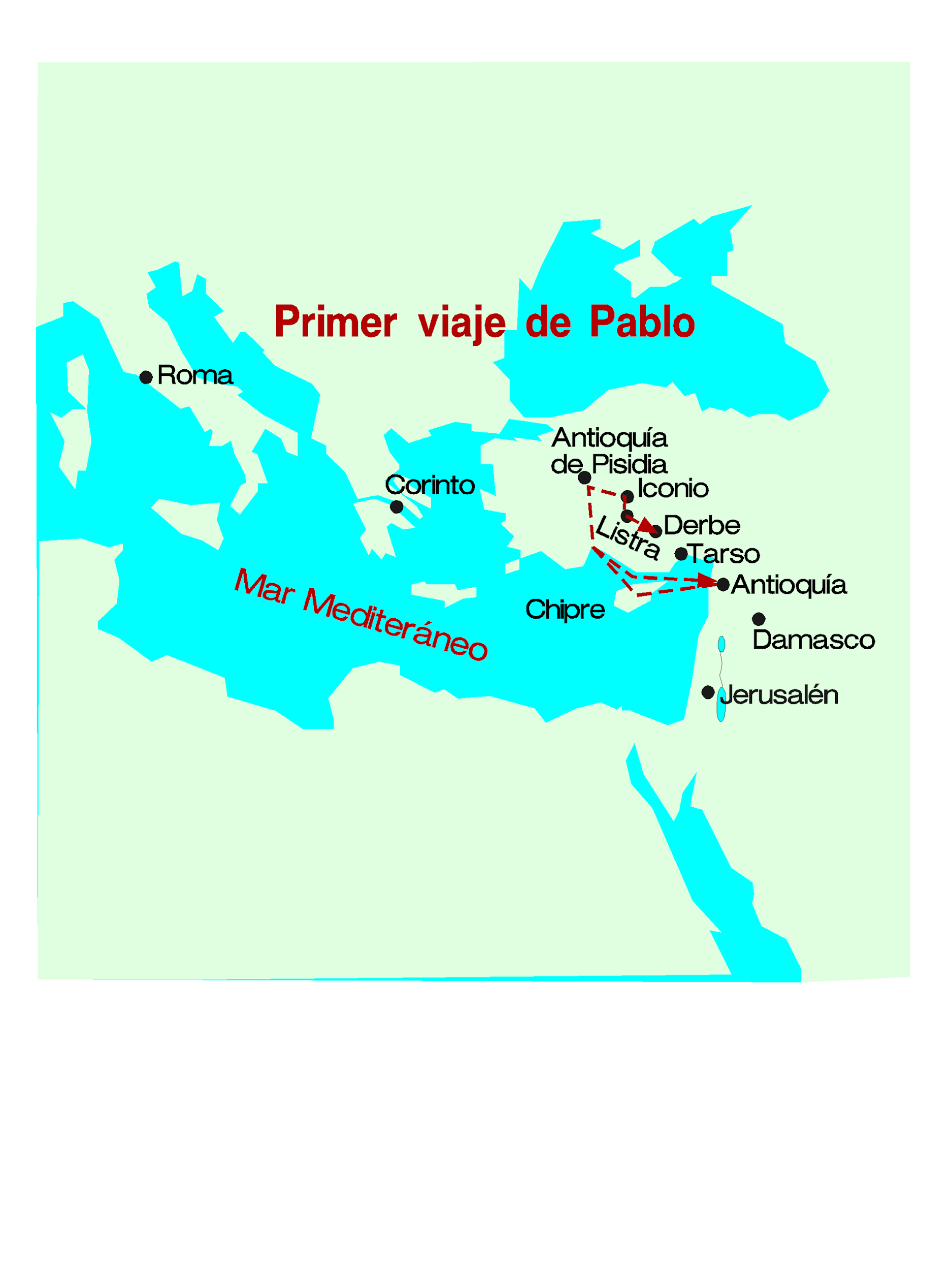 Guía Maestro Lección 7 - En FiliposHechos 16:11-40Academia Cristo – Discipulado UnoAprendan de MíOBJETIVOS DE LECCIÓN 7Usar el método de las Cuatro “C” para leer y entender Hechos 16:11-40Explicar cómo Pablo capacitaba a otras personas y la importancia de capacitar a otros en la obra del evangelioAntes de la clase en vivo, el profesor compartirá la siguiente tarea en el grupo de WhatsApp:Ver el siguiente video de instrucción: https://youtu.be/k0Um8tquwSgLeer la historia de Hechos 16:11-40 en sus BibliasFavor de hojear los capítulos desde 17 hasta 22 del libro de Hechos. Opcional: Pueden ver este video extra acerca de Troas y su geografía: https://vimeo.com/academiacristo/review/486198585/1235434e0d?sort=lastUserActionEventDate&direction=descLa Clase en vivoSaludos y bienvenidosOración: Amado Señor Jesús, te doy gracias porque por el poder de tu Palabra me hiciste creyente. Te pido que envíes predicadores por todo el mundo, para que muchas más personas puedan escuchar al poderoso mensaje de salvación; y te pido que me ayudes a orar pidiendo apoyo para las personas que predican y enseñan tu Palabra. Amén.  Objetivos de la LecciónUsar el método de las Cuatro “C” para leer y entender Hechos 16:11-40Explicar cómo Pablo capacitaba a otras personas y la importancia de capacitar a otros en la obra del evangelioProyecto FinalPregunta de Lección 7: 7A. Explique cómo Pablo capacitaba a otras personas. En tu respuesta nombre a por lo menos a 4 personas con quien Pablo trabajaba. 6B. ¿Por qué es tan importante capacitar a otras para participar en la obra del evangelio?6C. ¿Cómo intenta Academia Cristo a seguir el ejemplo de Pablo al entrenar a otros?“Captar”Juego de Memorización Pablo tenía una confianza grande en el poder del evangelio. Memoricemos la famosa declaración del apóstol Pablo acerca de este poder: “No me avergüenzo del evangelio, pues es poder de Dios para la salvación de todos los que creen.” (Romanos 1:16) Pide que los estudiantes miren bien la pantalla y las palabras del versículo. Avísales que vamos a repetir las palabras algunas veces y poco a poco vas a sacar palabras de la pantalla hasta que puedan decir el versículo sin ayuda. “Contar”<Se cuenta la historia de Hechos 16:11-40.>Platicar las seis preguntas para “Considerar.”¿Quiénes son los personajes de esta historia?(nosotros) Lucas, Pablo, Silas, Timoteo v. 13 Lidia, la que vendía telas de púrpura, y las mujeresv. 15 La familia de Lidia v. 16 Una joven endemoniada que les seguía y les gritaba v. 19 Los amos de la jovenv. 18 El demonio que molestaba la jovenv. 20 Los magistradosv. 22 La gente de Filiposv. 23 El carcelero y su familiav. 25 Los otros presosv. 35 Los alguaciles (v.35)¿Cuáles son los objetos de esta historia?v. 13 fuera de la puerta, junto al ríov. 15 la casa de Lidiav. 22 los magistrados, rasgándoles las ropasv. 23-24 los echaron en la cárcel, en el calabozo de más adentro, y les aseguró los pies en el cepov. 26 los cimientos de la cárcel fueron sacudidos; y al instante se abrieron todas las puertas, y las cadenas de todos se soltaron. v. 27 la espada del carcelero v. 33 las heridas de Pablo y Silas v. 34 la casa del carcelero, la mesa ¿Dónde ocurrió la historia?Filipos, una colonia y la ciudad principal de MacedoniaPor el río un poco afuera de la ciudadLa casa de LidiaLa plaza públicaLa cárcel La casa del carcelero¿Cuándo ocurrió la historia?Durante el segundo viaje misionero de PabloMás o menos estamos por el año 50 después de Cristo¿Cuál es el problema?Lidia no conocía bien el mensaje de Dios. Se pone conflictivo porque, al expulsar al demonio de la joven, los dueños perdieron su fuente de ganancias, y los azotan a Pablo y a Silas con varas y los meten a la cárcelLos amos estaban más preocupados en su negocio que en el bienestar de una muchacha. El carcelero se va a matar. Cree que tiene que hacer algo para salvarsePablo y Silas se tienen que salir antes de que tenían planeados – los nuevos cristianos no estaban todavía bien preparados. ¿Se resuelve el problema? ¿Cómo?Lidia, el carcelero y sus familias creyeron Dios causa un terremoto, y eso les dio la oportunidad para salir y predicar las buenas nuevas al carcelero y a su familiaEs cierto que la salida del equipo misionero tuvo obstáculos, pero al parecer Dios permitió que se hiciera lo suficiente para sembrar una nueva iglesia. Y Pablo deja a Lucas y Timoteo en Filipos para seguir fortaleciendo la iglesia. Platicar las cuatro preguntas de “Consolidar.”¿Cuál es el punto principal de la historia?Aunque Pablo y Silas fueron perseguidos por predicar el evangelio, Dios usó esa experiencia y su testimonio para llevar al Lidia, el carcelero y sus familias a la fe en Jesucristo. ¿Qué pecado veo en esta historia y confieso en mi vida?v. 19 El amor hacia el dinero de los amos. El amor al dinero en momentos de nuestras vidas.v. 30 El creer que tengo que hacer algo para ser salvo No siempre muestro el valor y la fe firme que mostraron Pablo y Silas cuando confrontaron a Satanás y a los hombres malvados del mercado, cuando oraron y cantaron himnos después de ser golpeados y arrojados a la prisión y cuando se quedaron en la cárcel después del terremoto, mostrando su confianza en Dios. ¿En qué versos y palabras de esta historia veo el amor de Dios hacia mi?Dios milagrosamente llevó a un carcelero y su casa (v. 30-34), a Lidia y su familia (v. 14-15), y probablemente muchos más a la fe en una ciudad que había dominada por la idolatría y preservó y bendijo a sus siervos aun en la tribulación. Dios saca algo bueno de lo malo que nos pasa. Pablo y Silas están en la cárcel. Por medio de ellos y la palabra que predicaron, Dios salva al carcelero y a su familia. Confiamos que, para los que creen en Dios, aun en lo malo Dios está obrando para nuestro bien. V. 30, 31 “… les preguntó: Señores, ¿qué debo hacer para salvarme?” Ellos dijeron: Cree en el Señor Jesucristo y serás salvo, tú y tu casa.”La salvación es por fe. No se trata de “hacer.” No es por obras. Esta historia me aclara la pregunta del corazón humano: ¿Cómo sé que estoy bien con Dios? Yo sé que estoy bien con Dios. Puedo estar seguro acerca de mi salvación porque depende enteramente de los que Dios ha hecho por mí y no de lo que yo he hecho por Dios. ¿Qué pediré que Dios obre en mí para poner en práctica su Palabra?Pedir en oración a Dios que nos dé la certeza de que la Palabra es poderosa, y por lo tanto puede llevar milagrosamente a las personas al arrepentimiento y la feOrar que Dios nos haga valientes para proclamar su Palabra poderosa aun a aquellos que se oponen a ella. Que compartamos el evangelio que estamos aprendiendo con nuestros familiares, así como lo hicieron Lidia y el carceleroQue demos testimonio con nuestras vidas. Pablo y Silas están cantando himnos en la cárcel. Explicar cómo Pablo capacitaba a otras personas y la importancia de capacitar a otros en la obra del evangelio¿Cómo capacitaba Pablo a otras personas? (OJO – En el proyecto final van a necesitar mencionar 4 nombres en su respuesta) Pablo buscó edificar sobre el mensaje básico del evangelio: Cristo crucificado, Cristo resucitado y salvación por feAun cuando no puedo pasar tanto tiempo en un lugar, Pabló enseñó lo más posible. Pablo volvió a visitar personalmente a las iglesias que él fundó de manera de fortalecer a los creyentes en su fe. Él utilizó a compañeros de trabajo en la tarea de visitar a las iglesias. Casi siempre viajaba y trabajaba en equipo. En la historia de Hechos 16, sabemos que estaba trabajando también con Lucas, Silas y Timoteo. En otras historias de este curso hemos visto Pablo viajando con Bernabé y Juan Marcos. Solo podemos imaginar cómo los miembros de los equipos misioneros se animaron unos a otros y se enseñaron unos a otros. Es como un semanario personal. Entonces, Pablo envió a estas personas, no sólo para comenzar nuevas misiones, sino especialmente para capacitar a las que habían sido fundadas. Dejó líderes en ciudades para capacitar a otrosDejó Lucas y Timoteo en FiliposDejó Aquila y Priscila en Éfeso al final de su segundo viaje. Echemos un vistazo más cerca de la historia de Timoteo. Timoteo tenía una mamá y abuela que eran creyentes sinceros y él había conocido las Escrituras desde su niñez. Los hermanos en Listra y en Iconio hablaban bien de él, así que Pablo decidió llevárselo en su viaje. Imaginamos cómo Timoteo aprendió de Pablo. Pablo envió a Timoteo a lugares para confirmar y exhortar a los creyentes en su fe (1 Tes 3:2,3; 1 Corintios 4:17 y 16:10; Hechos 19:22)).Timoteo llegó a servir como líder en la iglesia cristiana y Pablo escribió dos cartas inspiradas a Timoteo (y a nosotros) para animarle en el ministerio. A través de sus cartas, Pablo nutrió a las congregaciones que él fundóSus cartas inspiradas por el Espíritu Santo fueron una bendición para las congregaciones y también para la iglesia hoy en díaSirvieron como instrumentos de alimentación y en éstas, Pablo nunca falló en enfatizar la doctrina de justificación por la gracia de Dios por medio de la fe por causa de la redención que vino por Jesucristo. También trato con los problemas de santificación. Pablo estableció iglesias indígenasUna iglesia indígena es una iglesia que es capaz de sostenerse por su propio pie. Se administra a sí mismaSe sostiene a sí misma económicamenteSe disciplina a sí mismaLleva a cabo su propia evangelizaciónEl propósito de Pablo no fue simplemente el de convertir a individuales, sino de establecer iglesias independientes de las cuales el evangelio irradiaría a las áreas a su alrededor. Pablo capacitó a aquellos que él había evangelizado y que estableció iglesias indígenas. ¿Por qué es tan importante capacitar a otros para participar en la obra del evangelio? Pablo estaba bien enterado del poder del diablo el cual ataca a nuevos creyentes por afuera y por dentro (Hechos 20:29-31). Es por esa razón que Pablo, a través de sus visitas y vueltas, hizo lo que podía para preparar el rebaño para los ataques y del diablo. Y entonces, lo que no podía hacer en persona para las congregaciones que él había fundado, él tuvo que hacer a través de compañeros fieles. La capacitación fue tan importante como la proclamación inicial del evangelio. La Gran Comisión: “Se me ha dado toda autoridad en el cielo y en la tierra. Por tanto, vayan y hagan discípulos de todas las naciones, bautizándoles en el nombre del Padre y del Hijo y del Espíritu Santo, enseñándoles a obedecer todo lo que les he mandado a ustedes. Y les aseguro que estaré con ustedes siempre, hasta el fin del mundo.” (Mateo 28:18-20)¿Cómo intenta Academia Cristo a seguir el ejemplo de Pablo al entrenar a otros? Compartimos el privilegio del evangelio junto con Pablo. Fue el Espíritu Santo quien lo convirtió, lo llamó, lo dirigió y lo animó. El mismo Espíritu Santo ha hecho y continúa haciendo lo mismo por nosotros. Pablo consideró su más grande tesoro el evangelio y su mensaje de salvación por fe en Jesucristo y en su muerte y resurrección. Tenemos el mismo evangelio y título de “testigos de la gracia de Dios.” Que nosotros, junto con Pablo, nunca dejamos de maravillarnos del evangelio y de encontrar gozo y satisfacción en nuestro llamado como embajadores de Cristo. El propósito de Academia Cristo es: crecer en la Palabra, Capacitación para cumplir la Gran Comisión, y Llevar la Palabra a otros. Mientras siguen en tus estudios en Discipulado 1, van a aprender más del evangelio de Dios y como compartir este evangelio usando el método de las 4 “C” por ejemplo. Al final de Discipulado 1, van a tener la oportunidad de decidir si desean seguir a estudiar con nosotros en Discipulado 2 como van a aprender como formar un Grupo Sembrador con la ayuda de tus cursos y un consejero personal. Conclusión:Encargar la tareaVer el siguiente video para la lección 8: https://youtu.be/xbXdWNIZRGQLeer Hechos 28:16-31 en sus BibliasDar un vistazo a Hechos capítulos 23 a 28 en sus BibliasOpcional: Pueden ver este video acerca de Pablo a Roma y su geografía https://vimeo.com/academiacristo/review/486198585/1235434e0d?
sort=lastUserActionEventDate&direction=descOración de clausuraDespedidaMaterial extra: Película “Hasta los Confines de la Tierra.” https://youtu.be/hsySavJPHCcEl equipo misionero: El Segundo Viaje Misionero de PabloAcompañado por Silas, el apóstol Pablo llevó el mensaje del concilio de la iglesia en Jerusalén a las iglesias que había visitado durante su primer viaje misionero. En el camino, Timoteo y más tarde, Lucas, se unieron a ellos dos. Guiados por una visión en Troas, los cuatro misioneros fueron a Filipos, donde toma lugar nuestra historia bíblica. Después, Pablo y Silas dejaron a Timoteo y Lucas en Filipos. Más tarde, Pablo viajó a Atenas y Corinto donde Silas y Timoteo se unieron de nuevo a él. Más tarde Pablo fue a Éfeso y con el tiempo de regreso a Antioquía.Nuestro estudio del segundo viaje se enfoca en la visita a Filipos, la cual era ¨una colonia romana y la ciudad principal de ese distrito de Macedonia¨ (Hechos 16:12). ¨El orgullo cívico de 2 los filipenses … es una característica de la narración de Hechos y vuelve a aparecer en las referencias que hace el apóstol en la epístola (a los filipenses). ¨ En Hechos 16:20 y 37 un término popular del griego se usa para los magistrados romanos que hubieran sido llamados los ¨dos hombres”; y el término griego para la palabra romana ´lictor´ se usó para los servidores públicos de los magistrados en el versículo 38.  En la carta a la iglesia filipense, dos pasajes, 1:27 y 3:20, hablan de ´ciudadanía´, un término que resultaría atrayente a los lectores; y las virtudes enumeradas en 4:8 son los que especialmente la mente romana apreciaría¨ (Nuevo Diccionario de la Biblia).La carta enviada desde Jerusalén (Hechos 15) enfatizó los asuntos relacionados a la idolatría (la comida sacrificada a los ídolos) y el adulterio (las prostitutas del templo). Durante su primer viaje, Pablo y Bernabé fueron considerados como dioses al realizar un milagro. Más tarde, la idolatría se volvería un asunto grande en Éfeso donde ocurrió un disturbio cuando los libros mágicos fueron quemados y en Atenas donde Pablo habló acerca de las muchas estatuas erigidas en honor a los dioses griegos.Después de Filipos, Pablo fue a Tesalónica (y más tarde escribiría las dos cartas a los tesalonicenses) Berea- de carácter noble, escudriñaban las escriturasAtenas-Pablo predica delante del AreópagoCorinto- Pablo pasó un año y medio aquí y conoció a Aquila y a Priscila.Éfeso- Fue una parada rápida aquí.  Pablo dejó a Aquila y a Priscila.El Equipo Misionero; Rara vez que vemos a Pablo viajando solo porque trabajaba en equipo. Hoy les presento a sus colaboradores en la obra: Bernabé: El nombre Bernabé significa “hijo de exhortación” (Hechos 4:36). Bernabé había animado a la iglesia en Jerusalén a recibir a Pablo (Hechos 9:27). Bernabé viajó a Tarso, encontró a Pablo y lo trajo con él a Antioquía. Aní por un año, Bernabé y Pablo enseñaron a la iglesia que posteriormente estaba dispuesta a enviar a sus propios pastores a extender el evangelio aún más allá de Antioquía. Viajó con Pablo en el primer viaje misionero. Animó a Juan Marcos cuando Pablo estaba a punto de rendirse con él (Hechos 15:37-39) Se puede decir que Bernabé ayudó a Pablo al principio de su ministerio. Silas: Era uno de los líderes de la iglesia en Jerusalén (Hechos 15:22) quién fue enviado a Antioquía junto con Pablo y Bernabé para anunciar la decisión de la iglesia. También fue reconocido como un profeta (es decir, portavoz) (Hechos 15:32). Podría haber sido una escriba. Pablo escribe al final de su primera carta: “Con la ayuda de Silvano, a quien considero un hermano fiel, les he escrito brevemente” (1 Pedro 5:12). Era un ciudadano romano (Hechos 16:37 “somos ciudadanos romanos) Al igual que Pablo, parece haber tenido un nombre judío (Silas) y uno griego (Silvano).La madre de TIMOTEO era ¨una mujer judía creyente, pero de padre griego. Los hermanos en Listra y en Iconio hablaban bien de Timoteo, así que Pablo decidió llevárselo. Por causa de los judíos que vivían en aquella región, lo circuncidó, pues todos sabían que su padre era griego¨ (Hechos 16:1-3). Su madre (Eunice) y su abuela (Loida) eran creyentes sinceros (2 Timoteo 1:5). Él había conocido las Escrituras desde su niñez (2 Timoteo 3:15). Timoteo pudo haber batallado con la timidez (1 Corintios 16:10 ¨Si llega Timoteo, procuren que se sienta cómodo entre ustedes¨ 2 Timoteo 1:7 ¨Pues Dios no nos ha dado un espíritu de timidez, sino de poder, de amor y de dominio propio.¨) Era joven (1 Timoteo 4:12 ¨Que nadie te menosprecie por ser joven.¨). Y tenía problemas de salud (1 Timoteo 5:23 ¨No sigas bebiendo solo agua; toma también un poco de vino a causa de tu mal de estómago y tus frecuentes enfermedades.¨)LUCAS acompañó a Pablo en partes de sus viajes en Hechos como es indicado por los pasajes donde hace mención del ¨nosotros¨ (Hechos 16:10–17; 20:5–21:18; 27:1–28:16). La tradición cristiana muy temprana nos dice que él era el autor de Lucas y Hechos. “El estilo literario de Lucas y Hechos demuestra que su autor era una persona culta con dones considerables de expresión. Los rastros de lenguaje médico y el interés en asuntos médicos mostrados en ellos son consistentes con la autoría de ´el querido médico´ [Colosenses 4:14]. Los dones de Lucas como historiador han sido reconocidos por muchos eruditos quienes han examinado su trabajo en su contexto clásico y lo han comparado favorablemente con los mejores de los historiadores antiguos” (Nuevo Diccionario de la Biblia).Aquila y Priscila- Cuando el emperador Claudio expulsó a los judíos de Roma en el año 49 d.C., Aquila y Priscila formaron parte del grupo que se tuvo que marchar.  Trabajan juntos con Pablo haciendo tiendas de carpa.  Pablo los dejaría en Éfeso al final de su segundo viaje.  Ellos iban a instruir a Apolos.  Guía Maestro Lección 8 - Los Últimos Díasde PabloHechos 28:16-31Academia Cristo – Discipulado UnoAprendan de MíOBJETIVOS DE LECCIÓN 8Usar el método de las 4 “C” para leer y entender Hechos 28:16-31Considerar las estrategias de Pablo, y elegir las que le haya llamada la atenciónAntes de la clase en vivo, el profesor compartirá la siguiente tarea en el grupo de WhatsApp:Ver el siguiente video de instrucción: https://youtu.be/xbXdWNIZRGQ (Nota para el profesor: el video hace referencia a 2 Timoteo 1:3-7, 2:8-9 y 4:6-18)Leer la historia de Hechos 28:16-31 en sus Biblias.Darle un vistazo a Hechos 23 a 28Opcional: Pueden ver este video acerca del viaje de Pablo a Roma y su geografía: https://vimeo.com/academiacristo/review/492076239/7ea061facf?sort=lastUserActionEventDate&direction=desc  La Clase en vivoSaludos y bienvenidosOración: Señor Dios, Padre celestial, Hijo y Espíritu Santo, te doy gracias porque hiciste que el cielo fuera posible para los pecadores. Te pido que me sostengas en la fe hasta el último de mis días, para que también yo pueda tener la confianza que tuvo Pablo, y sepa que mi hogar es el cielo, contigo. Amén. Objetivos de la LecciónUsar el método de las 4 “C” para leer y entender Hechos 28:16-31Considerar las estrategias de Pablo, y elegir las que le hayan llamado la atenciónProyecto FinalPregunta de Lección 8: Elija DOS de las estrategias de Pablo, las que le haya llamado la atención.  Luego, explicar por qué elegiste estas estrategias. Yo elegí … Me llaman la atención porque…Pablo fue flexible en su itinerario, abierto a la guía del Señor.Él vio oposición y persecución como oportunidades y no como obstáculos.Pablo llevó a cabo su obra misionera en las ciudades más estratégicas de un área.La obra de Pablo en la sinagoga sirvió como un puente para la comunidadJusto desde el comienzo, Pablo estableció iglesias con gente diversa.Pablo concentró sus esfuerzos en áreas donde el evangelio no había sido aún predicado.Él no puso piedra de tropiezo ante las personas, con la excepción del mismo evangelioPablo capacitaba a otros a llevar a cabo la obra.Pablo daba seguimiento por medio de cartas, por medio de los obreros que él había capacitado, y por medio de visitas personales.  Trabajaba en equipo“Captar”El Tercer Viaje Misionero y su Viaje a Roma:Después de que Pablo había regresado de su segundo viaje, él partió de Antioquía una vez más, al parecer por última vez, para comenzar su tercer viaje. De nuevo, él mostraba preocupación por discipular a los nuevos cristianos al volver a visitar las congregaciones establecidas en los viajes anteriores. Pablo pasó dos años en Éfeso, predicando.  Muchos quemaron sus libros de “magia.”  La gente allí se molestó porque la prédica del evangelio afectaba sus negocios de vender artículos religiosos de la diosa Diana.  Fue a Macedonia (Tesalónica, Filipos) y luego a Grecia (¿Corinto y Atenas?).  De regreso pasó por Macedonia otra vez.  En Troas, Pablo estaba dando un largo discurso su última noche allí, y un joven se cayó de la ventana en el tercer piso.  Pablo lo resucitó.En camino a Jerusalén, Pablo se despidió de los líderes efesios con lágrimas y unas grandes palabras de ánimo. (Hechos 20:17-36)Pablo regresó a Jerusalén para celebrar Pentecostés en donde judíos de Asia (lo que es hoy día Turquía) iniciaron una protesta que llevó al arresto de Pablo. Después de pasar unos dos años bajo arresto en Cesárea, él apeló al emperador romano. El libro de Hechos termina con Pablo bajo arresto domiciliario en Roma mientras predicaba el evangelio.“Contar”<Se cuenta la historia de Hechos 28:16-31.> Platicar las seis preguntas para “Considerar.”¿Quiénes son los personajes de esta historia?Pablov. 16 El centurión que le custodiabav. 17 Los judíos más importantes en Roma v. 19 Los judíos en Jerusalénv. 19 César (Pablo apeló a César) v. 23 Pablo habla de la ley de Moisés y los profetasv. 25 Pablo compartió palabras de Isaíasv. 28 Los gentiles ¿Cuáles son los objetos de esta historia?v. 20 “Por la esperanza de Israel estoy sujeto con esta cadena.”v. 21 “Nosotros ni hemos recibido de Judea cartas acerca de ti.” v. 26-27 corazones duros, oídos incapaces de oír, ojos cerradosv. 30 Pablo permaneció dos años en una casa alquilada¿Dónde ocurrió la historia?RomaSe juntaron donde Pablo se hospedabaPablo estaba bajo custodia en Roma, vivía en una casa rentada con mucha libertad para recibir visitas y predicar la palabra libremente. ¿Cuándo ocurrió la historia?v. 17 tres días después de llegar a Roma (más o menos el año 61 d.C.)v. 30-31 Pablo pasa dos años en Roma¿Cuál es el problema?Pablo es prisionero de los romanos, pero todavía le queda trabajo. ¿Se resuelve el problema? ¿Cómo?Sí, Pablo puede seguir predicando en RomaPlaticar las cuatro preguntas de “Consolidar.”¿Cuál es el punto principal de la historia? Mientras estaba bajo arresto en Roma, primero en una, Pablo seguía predicando el evangelio ¿Qué pecado veo en esta historia y confieso en mi vida?v. 24 Algunos eran persuadidos por lo que se decía, pero otros no creían.Somos tentados a dudar las buenas nuevas sobre Jesucristo, al igual que hicieron algunos de los líderes judíosv. 30-31 Pablo bajo custodia por 2 añosSomos tentados a abandonar a aquellos que sufren por proclamar el evangelio. ¿En qué versos y palabras de esta historia veo el amor de Dios hacia mi?v. 20 “Porque por la esperanza de Israel estoy sujeto con esta cadena”“La esperanza de Israel” era el Mesías que Dios enviaría. Pablo predicó que Jesús, el crucificado, es el Mesías. v. 23 “Les explicaba y les testificaba solemnemente el reino de dios desde la mañana hasta la tarde, persuadiéndoles acerca de Jesús, basándose tanto en la ley de Moisés como en los profetas.” Sobre la base de las Escrituras y de la historia de Jesús, Pablo trató de convencerlos de que Jesús es el cumplimiento de las profecías y de las promesas mesiánicas. v. 27 “De lo contrario, verían con los ojos, oirían con los oídos, entenderían con el corazón y ser convertirían, y yo los sanaría.” Llamado a arrepentimiento… y perdón de Dios v. 28 “Sabed, pues, que a los gentiles ha sido enviada esta salvación de dios; y ellos oirán.”Isaías 52:10 Todos los confines de la tierra verán la salvación de nuestro Dios.v. 30-31 “Y Pablo permaneció 2 años enteros en una casa alquilada, y recibía a todos los que venían a él, predicando el reino de Dios y enseñando acerca del Señor Jesucristo, con toda libertad y sin obstáculo alguno.Al igual que Dios no abandonó a Pablo mientras proclamaba fielmente el evangelio, Dios no nos abandonará a nosotros tampoco. Aunque podría permitirnos sufrir por serle fiel a él, él nos librará de todo mal y nos preservará para su reino celestial. ¿Qué pediré que Dios obre en mí para poner en práctica su Palabra?A permanecerle fiel hasta la muerte, sirviendo a nuestro Salvador y proclamando la salvación en su nombre en cualquier situación. Consideramos la estrategia misionera de Pablo Pablo llevó a cabo su obra misionera en las ciudades más estratégicas de un área. Antioquía de Siria, Antioquía de Pisidia, Filipos, Jerusalén, Roma La obra de Pablo en la sinagoga sirvió como puente para la comunidad.Pablo en Antioquía – siempre empezaba con los líderes judío cuando llego a una ciudad, y luego comaprtió con los gentiles. Pablo fue flexible en su itinerario, abierto a la guía del Señor. Jesús cambia a Pablo en el camino a Damasco – cambia completa de vida!Pablo en Antioquía – Algunos escucharon y otros no, pero Pablo siguió compartiendoUn Mensaje a los no Judío – listo para ayudar en conflictoPablo en Filipos – siguió predicando, aunque estaba en la cárcelPablo en Roma – ciertamente no era parte de su planÉl vio oposición y persecución como oportunidades y no como obstáculos. En Antioquía: sacudió el polvo de su pie y siguió a otra ciudadEn Filipos: La molestia de la muchacha esclava endemoniada, castigado y colocado en una cárcel en el cepoEn Roma: Bajo arresto domiciliario Justo desde el comienzo, Pablo estableció iglesias con gente diversa.Antioquía de Siria, Antioquía de Pisidia, Filipos, Jerusalén, Roma Pablo concentró sus esfuerzos en áreas donde el evangelio no había sido aún predicado. Antioquía de Siria, Antioquía de Pisidia, Filipos, Jerusalén, Roma Él no puso piedra de tropiezo ante las personas, con la excepción del mismo evangelio. Un mensaje a los no judíosPablo capacitaba a otros a llevar a cabo la obraViajaba con otrosCompartió el evangelioPablo daba seguimiento por medio de cartas, por medio de los obreros que él había capacitado, y por medio de visitas personales. Cartas a los Filipenses, 1 & 2 Timoteo, Romanos1, 2, 3 viajes misioneros Trabajaba en equipo Bernabé, Silas, Timoteo, Juan Marcos, Priscila y Aquila Lucas Pregunta del Proyecto Final:Elija DOS de las estrategias de Pablo, las que le haya llamado la atención.  Luego, explicar por qué elegiste estas estrategias. Yo elegí … Me llaman la atención porque…Conclusión:Tarea: Terminar con el Proyecto FinalOración de clausura DespedidaProyecto FinalLa Iglesia Cristiana Academia Cristo – Discipulado UnoAprendan de MíNombre Completo _____________________________________________________________Ciudad y País _________________________________________________________________Fecha _______________________________SECCIÓN A: Por favor, conteste las siguientes preguntas con sus propias palabras y usando referencias o ejemplos de la Biblia, especialmente de las historias que hemos estudiado en Hechos. ¿Qué finalidad tiene la iglesia?  (Respalde su respuesta del libro de Hechos)¿Cuál es el propósito del día de Pentecostés en Hechos 2?Expliquen esta frase: La obra de la iglesia es afligir al cómodo y consolar al afligido con Cristo.El Señor llamó a Pablo, al que perseguía a los creyentes.  ¿Por qué Dios llamaría a alguien como Pablo?En todo el libro de Hechos, vemos que se predicaba la Palabra en distintos contextos, países, judíos, gentiles, Pedro, Pablo, y otros, pero siempre con el mismo mensaje al centro: ¿Cuál era el mensaje principal de la iglesia cristiana del primer siglo?  Y ¿cuál es nuestro mensaje principal en sus almas, sus hogares, en la vida diaria, en las iglesias cristianas y en Academia Cristo?  6A.  ¿Cuál era la estrategia de Pablo, al llegar a una ciudad?  ¿Qué es lo primero que hacía?  6B.  ¿Qué estrategia funcionaría donde vive usted, y en las comunidades alrededor, para alcanzar a los más posibles con la palabra de Dios?7A.  Explique cómo Pablo capacitaba a otras personas. En tu respuesta nombre a por lo menos a 4 personas con quien Pablo trabajaba. 7B.  ¿Por qué es tan importante capacitar a otras para participar en la obra del evangelio?7C.  ¿Cómo intenta Academia Cristo a seguir el ejemplo de Pablo al entrenar a otros?8.    Elija DOS de las estrategias de Pablo, las que le haya llamado la atención.  Luego, explicar por qué elegiste estas estrategias. Yo elegí … Me llaman la atención porque…a. Pablo fue flexible en su itinerario, abierto a la guía del Señor.b. Él vio oposición y persecución como oportunidades y no como obstáculos.c. Pablo llevó a cabo su obra misionera en las ciudades más estratégicas de un área.d. La obra de Pablo en la sinagoga sirvió como un puente para la comunidade. Justo desde el comienzo, Pablo estableció iglesias con gente diversa.f. Pablo concentró sus esfuerzos en áreas donde el evangelio no había sido aún predicado.g. Él no puso piedra de tropiezo ante las personas, con la excepción del mismo evangelioh. Pablo capacitaba a otros a llevar a cabo la obra.i. Pablo daba seguimiento por medio de cartas, por medio de los obreros que él había capacitado, y por medio de visitas personales.  j. Trabajaba en equipoSECCIÓN B: Este curso fue diseñado para enseñarnos más sobre la iglesia en el primer siglo y también con el fin de preparar a discípulos capacitados en compartir la Palabra de Dios siempre considerando la ley (pecado) y el evangelio (la gracia que es amor inmerecido). En la siguiente sección del proyecto final, va a poder demostrar cómo encuentra ley y evangelio en el texto y aplicarlo a su vida personal. 1. Elija (   ✔    ) una de las siguientes historias bíblicas de Hechos que hemos estudiado. ____ Hechos 1:3-12 Jesús sube al cielo	____ Hechos 2:1-21 Pentecostés	____ Hechos 2:22-47 Pedro Testifica de Jesús	____ Hechos 9:1-19 Jesús cambia a Pablo 	____ Hechos 13:13-52 Antioquía de Pisidia	____ Hechos 15:12-39 Un Mensaje a los No Judíos	____ Hechos 16:11-40 En Filipos	____ Hechos 28:16-31 Los Últimos Días de Pablo 2. ¿Qué pecado veo en esta historia y confieso en mi vida? (La ley) 3. ¿En qué versos y palabras de esta historia veo el amor de Dios para mi? (El evangelio) 4. ¿Qué pediré que Dios obre en mí para poner en práctica esta palabra de Dios? Proyecto Final - Guía de MaestroLa Iglesia Cristiana Academia Cristo – Discipulado UnoAprendan de MíNombre Completo _____________________________________________________________Ciudad y País _________________________________________________________________Fecha _______________________________SECCIÓN A: Por favor, conteste las siguientes preguntas con sus propias palabras y usando referencias o ejemplos de la Biblia, especialmente de las historias que hemos estudiado en Hechos. ¿Qué finalidad tiene la iglesia?  (Respalde su respuesta del libro de Hechos)Lección 1La ascensión de Jesús deja en claro la finalidad de la iglesia. La presencia visible de Cristo ya no era necesaria. Ya dio su vida en obediencia perfecta y en la muerte. Ya resucitó. Y les había dicho a sus discípulos: Hechos 1:8 Pero, cuando venga el Espíritu Santo sobre ustedes, recibirán poder y serán mis testigos tanto en Jerusalén, como en toda Judea y Samaria, y hasta los confines de la tierra. Jesús, al irse, nos hizo copartícipes en su misión, y en su obra. ¡Qué gran bendición! Esta es la finalidad de la iglesia. ¿Cuál es el propósito del día de Pentecostés en Hechos 2?Lección 2El propósito del día de Pentecostés en Hechos 2: Jesús derrama su Espíritu Santo sobre sus discípulos de manera milagrosa para que proclamen su palabra a la gente presente de muchas naciones. Hechos 1:4,5 No se alejen de Jerusalén, sino esperen la promesa del Padre… ustedes serán bautizados con el Espíritu SantoHechos 1:8 Pero, cuando venga el Espíritu Santo sobre ustedes, recibirán poder y serán mis testigos tanto en Jerusalén como en toda Judea y Samaria, y hasta los confines de la tierra. Hechos 2:4 Todos fueron llenos del Espíritu Santo y comenzaron a hablar en diferentes lenguas, según el Espíritu les concedía expresarse. Hechos 2:11 todos por igual los oímos proclamar en nuestra propia lengua las maravillas de Dios. Hechos 2:17 Sucederá en los últimos días – dice dios – derramaré mi Espíritu sobre todo género humano. Expliquen esta frase: La obra de la iglesia es afligir al cómodo y consolar al afligido con Cristo.Lección 31. Ley: Lo que Dios quiere. Dios es santo, y pide que tú seas santo. Tú has pecado. La ley sirve para que reconozcamos nuestro pecado delante de Dios. Los efectos de la ley: terrores de conciencia, culpa, una conciencia golpeada. 2. Evangelio: Lo que Dios hizo en amor por el mundo. Jesucristo es perfecto, y dio su vida perfecta en muerte para pagar el precio de tus pecados. Dios lo resucitó. Por la fe en cristo, Dios te ha salvado y te ha justificado. El evangelio es darles a los pecadores el perdón y la vida que Cristo les aseguró. Los efectos del evangelio: fe, paz, gozo, y esperanza. 3. La obra de la iglesia es afligir al cómodo y consolar al afligido. Sea, cuando la gente no está consciente de su pecado, necesitan escuchar la ley, necesitan ver su pecado. Cuando alguien siente la culpa de su pecado, ya le hace falta escuchar el evangelio, las buenas nuevas del perdón y la vida eterna en Cristo. El Señor llamó a Pablo, al que perseguía a los creyentes.  ¿Por qué Dios llamaría a alguien como Pablo?Lección 4Encontramos la respuesta en 1 Timoteo 1:12-18. Pablo escribió la carta de 1 Timoteo a Timoteo como un padre espiritual, preocupado por su hijo en la fe y por el futuro de la iglesia. En esta carta, Pablo explica por qué Dios llamaría alguien como él. 1 Timoteo 1:12-1812. Doy gracias a Cristo Jesús nuestro Señor, que me fortaleció, porque me consideró fiel al ponerme en el ministerio, El Señor Jesús le había dado a Pablo toda la fuerza y la habilidad para servir.Filipenses 4:13 Todo lo puedo en Cristo que me fortalece. 13. aun cuando antes yo había sido blasfemo, perseguidor e injuriador; pero fui tratado con misericordia porque lo hice por ignorancia, en incredulidad. 14. Pero la gracia de nuestro Señor fue más abundante con la fe y el amor que es en Cristo Jesús. Las necesidades de Pablo eran grandes, pero la gracia de Dios (es decir, al amor inmerecido que lo llevó a alcanzar a Pablo) era aún mayor, más que suficiente. Por gracia, Pablo fue llevado a la fe en CristoEsta palabra es fiel y digna de ser recibía por todos: Cristo Jesús vino al mundo para salvar a los pecadores, de los cuales yo soy el primero. Esta es la afirmación que es digna de confianzaDios eligió a Pablo para su propia gloria, para mostrar su Gracia. En todo el libro de Hechos, vemos que se predicaba la Palabra en distintos contextos, países, judíos, gentiles, Pedro, Pablo, y otros, pero siempre con el mismo mensaje al centro: ¿Cuál era el mensaje principal de la iglesia cristiana del primer siglo?  Y ¿cuál es nuestro mensaje principal en sus almas, sus hogares, en la vida diaria, en las iglesias cristianas y en Academia Cristo?  Lección 5El mensaje principal de la iglesia Cristiana del primer siglo era: Jesucristo crucificado y resucitado y salvación por fe en Jesucristo. Jesucristo crucificado y resucitado es el cumplimiento de las promesas del Antiguo Testamento. Es Immanuel, Dios con nosotros, nuestro Salvador. Jesucristo crucificado y resucitado significan victoria sobre pecado, muerte, y el diablo. Llevó nuestros pecados a la cruz y tenemos vida eterna por su resurrección. En Hechos 26:17,18 Pablo explica su llamamiento de Jesús. “Ahora, te envío (a los judíos y a los gentiles) para que abras sus ojos, para que se conviertan de las tinieblas a la luz y de la potestad de Satanás a Dios; para que reciban, por la fe que es en mí, perdón de pecados y herencia entre los santificados.” Jesucristo crucificado y resucitado significa perdón de pecados y herencia entre los santificados. El mensaje central de la iglesia está en la cruz y la tumba vacía. Este es el evangelio. Deseamos tener este mismo mensaje principal en nuestras almas, hogares, vida diaria, en la iglesias cristianas y en Academia Cristo. 6A.  ¿Cuál era la estrategia de Pablo, al llegar a una ciudad?  ¿Qué es lo primero que hacía?  Lección 6En sus viajes misioneros, Pablo estableció una rutina para compartir la Palabra. Iría a ciudades centrales, e iría a la sinagoga donde algunos judíos aceptarían el evangelio. Usualmente, sería expulsado por la mayoría y después iría a la población de los gentiles de la ciudad, los cuales no conocían el Antiguo Testamento. (Hechos 9:20. 13:5, 14:1, 19:8)6B.  ¿Qué estrategia funcionaría donde vive usted, y en las comunidades alrededor, para alcanzar a los más posibles con la palabra de Dios?Lección 6Respuestas variadas. 7A.  Explique cómo Pablo capacitaba a otras personas. En tu respuesta nombre a por lo menos a 4 personas con quien Pablo trabajaba. Lección 7
1. Pablo buscó edificar sobre el mensaje básico del evangelio: Cristo crucificado, Cristo resucitado y salvación por fe2. Pablo volvió a visitar personalmente a las iglesias que él fundó de manera de fortalecer a los creyentes en su fe. 3. Él utilizó a compañeros de trabajo en la tarea de visitar a las iglesias. Casi siempre viajaba y trabaja en equipo. En la historia de Hechos 16, sabemos que estaba trabajando también con Lucas, Silas y Timoteo. En otras historias de este curso hemos visto a Pablo viajando con Bernabé y Juan Marcos. Solo podemos imaginar cómo los miembros de los equipos misioneros se animaron unos a otros y se enseñaron unos a otros. Es como un semanario personal. Entonces, Pablo envió a estas personas, no sólo para comenzar nuevas misiones, sino especialmente para capacitar a las que habían sido fundadas. Dejó líderes en ciudades para capacitar a otrosDejó Lucas y Timoteo en FiliposDejó Aquila y Priscila en Éfeso al final de su segundo viaje. Echemos un vistazo más cerca de la historia de Timoteo. Timoteo tenía una mamá y abuela que eran creyentes sinceros y él había conocido las Escrituras desde su niñez. Los hermanos en Listra y en Iconio hablaban bien de él, así que Pablo decidió llevárselo en su viaje. Imaginamos cómo Timoteo aprendió de Pablo. Pablo envió a Timoteo a lugares para confirmar y exhortar a los creyentes en su fe (1 Tes 3:2,3; 1 Corintios 4:17 y 16:10; Hechos 19:22)).Timoteo llegó a servir como líder en la iglesia cristiana y Pablo escribió dos cartas inspiradas a Timoteo (y a nosotros) para animarle en el ministerio. 4. A través de sus cartas, Pablo nutrió a las congregaciones que él fundó5. Pablo estableció iglesias indígenas7B.  ¿Por qué es tan importante capacitar a otras para participar en la obra del evangelio?Lección 71. Pablo estaba bien enterado del poder del diablo el cual ataca a nuevos creyentes por fuera y por dentro (Hechos 20:29-31). Es por esa razón que Pablo, a través de sus visitas y vueltas, hizo lo que podía para preparar el rebaño para los ataques del diablo. Y entonces, lo que no podía hacer en persona para las congregaciones que él había fundado, él tuvo que hacer a través de compañeros fieles. La capacitación fue tan importante como la proclamación inicial del evangelio. 2. La Gran Comisión: “Se me ha dado toda autoridad en el cielo y en la tierra. Por tanto, vayan y hagan discípulos de todas las naciones, bautizándoles en el nombre del Padre y del Hijo y del Espíritu Santo, enseñándoles a obedecer todo lo que les he mandado a ustedes. Y les aseguro que estaré con ustedes siempre, hasta el fin del mundo.” (Mateo 28:18-20)7C.  ¿Cómo intenta Academia Cristo a seguir el ejemplo de Pablo al entrenar a otros?Lección 7Compartimos el privilegio del evangelio junto con Pablo. Fue el Espíritu Santo quien lo convirtió, lo llamó, lo dirigió y lo animó. El mismo Espíritu Santo ha hecho y continúa haciendo lo mismo por nosotros. Pablo consideró su más grande tesoro el evangelio y su mensaje de salvación por fe en Jesucristo y en su muerte y resurrección. Tenemos el mismo evangelio y título de “testigos de la gracia de Dios.” Que nosotros, junto con Pablo, nunca dejamos de maravillarnos del evangelio y de encontrar gozo y satisfacción en nuestro llamado como embajadores de Cristo. El propósito de Academia Cristo es: crecer en la Palabra, Capacitación para cumplir la Gran Comisión, y Llevar la Palabra a otros. Mientras siguen en tus estudios en Discipulado 1, van a aprender más del evangelio de Dios y cómo compartir este evangelio usando el método de las 4 “C” por ejemplo. Al final de Discipulado 1, van a tener la oportunidad de decidir si desean seguir a estudiar con nosotros en Discipulado 2 como van a aprender como formar un Grupo Sembrador con la ayuda de tus cursos y un consejero personal. 8.    Elija DOS de las estrategias de Pablo, las que le haya llamado la atención.  Luego, explicar por qué elegiste estas estrategias. Yo elegí … Me llaman la atención porque…a. Pablo fue flexible en su itinerario, abierto a la guía del Señor.b. Él vio oposición y persecución como oportunidades y no como obstáculos.c. Pablo llevó a cabo su obra misionera en las ciudades más estratégicas de un área.d. La obra de Pablo en la sinagoga sirvió como un puente para la comunidade. Justo desde el comienzo, Pablo estableció iglesias con gente diversa.f. Pablo concentró sus esfuerzos en áreas donde el evangelio no había sido aún predicado.g. Él no puso piedra de tropiezo ante las personas, con la excepción del mismo evangelioh. Pablo capacitaba a otros a llevar a cabo la obra.i. Pablo daba seguimiento por medio de cartas, por medio de los obreros que él había capacitado, y por medio de visitas personales.  j. Trabajaba en equipoLección 8Respuestas variadas. SECCIÓN B: Este curso fue diseñado para enseñarnos más sobre la iglesia en el primer siglo y también con el fin de preparar a discípulos capacitados en compartir la Palabra de Dios siempre considerando la ley (pecado) y el evangelio (la gracia que es amor inmerecido). En la siguiente sección del proyecto final, va a poder demostrar cómo encuentra ley y evangelio en el texto y aplicarlo a su vida personal. 1. Elija (   ✔    ) una de las siguientes historias bíblicas de Hechos que hemos estudiado. ____ Hechos 1:3-12 Jesús sube al cielo	____ Hechos 2:1-21 Pentecostés	____ Hechos 2:22-47 Pedro Testifica de Jesús	____ Hechos 9:1-19 Jesús cambia a Pablo 	____ Hechos 13:13-52 Antioquía de Pisidia	____ Hechos 15:12-39 Un Mensaje a los No Judíos	____ Hechos 16:11-40 En Filipos	____ Hechos 28:16-31 Los Últimos Días de Pablo 2. ¿Qué pecado veo en esta historia y confieso en mi vida? (La ley) 3. ¿En qué versos y palabras de esta historia veo el amor de Dios para mi? (El evangelio) 4. ¿Qué pediré que Dios obre en mí para poner en práctica esta palabra de Dios? LECCIONESLECCIONESLECCIONESLECCIONESFECHALECCIÓNTEMAOBJETIVOS1Jesús Sube al CieloLucas 24:36-53; Hechos 1:3-121. Presentarnos2. Identificar el propósito y los objetivos del curso3. Usar el método de las Cuatro “C” para leer y entender Hechos 1:3-124. Identificar el propósito de la iglesia con evidencia de Hechos. 2PentecostésHechos 2:1-211. Usar el método de las Cuatro “C” para leer y entender Hechos 2:1-212. Identificar el propósito de Pentecostés en Hechos 23. Examinar lo que dice la Biblia sobre el don de hablar en lenguas3Pedro Testifica de JesúsHechos 2:22-47 1. Usar el método de las Cuatro “C” para leer y entender Hechos 2:22-472. Identificar dónde Pedro predicó la ley y el evangelio en Hechos 2.3. Explicar la frase: La obra de la iglesia es afligir al cómodo y consolar al afligido con Cristo.4Jesús Cambia a PabloHechos 9:1-191. Usar el método de las Cuatro “C” para leer y entender Hechos 9:1-192. Responder con evidencia Bíblica: ¿Por qué Dios llamaría a alguien como Pablo para ser apóstol y misionero? 3. Responder con evidencia Bíblica: ¿Por qué Dios nos llama a servir como parte de su iglesia?5Antioquía cerca de PisidiaHechos 13:13-521. Usar el método de las Cuatro “C” para leer y entender Hechos 13:13-522. Explicar el mensaje principal de la iglesia cristiana del primer siglo3. Identificar el propósito de Academia Cristo6Un Mensaje a los No JudiosHechos 15:12-391. Identificar la estrategia de Pablo y compartir estrategias que podemos usar nosotros para compartir la Palabra2. Usar el método de las Cuatro “C” para leer y entender Hechos 15:12-397En FiliposHechos 16:11-401. Usar el método de las Cuatro “C” para leer y entender Hechos 16:11-402. Explique cómo Pablo capacitaba a otras personas y la importancia de capacitar a otros en la obra del evangelio8Los Últimos Días de PabloHechos 28:16-311. Usar el método de las Cuatro “C” para leer y entender Hechos 28:16-312. Considerar las estrategias de Pablo, y elegir las que le haya llamada la atenciónAño d.C.EventoComentario5Nacimiento en TarsoPablo es llamado un joven cuando Esteban es martirizado (Hechos 7:58) y por lo tanto tiene probablemente menos de 30 años en ese momento. Algunos piensan que Esteban murió poco después de la ascensión de Jesucristo, algunos piensan que murió cinco años más tarde (35 d.C.).Durante su juventudEducado en Jerusalén Hechos 22:3. Algunos piensan que Pablo fue criado por sus padres en Tarso y llevado a Jerusalén a ser instruido por Gamaliel. Otros piensan que él fue llevado a Jerusalén a una edad muy temprana y fue criado allí. 30 Jesús es crucificado y resucita de entre los muertos.¿Estaba Pablo en Jerusalén cuando ocurrieron estos eventos? Podría que estuviera, pero las Escrituras no nos lo dicen. 31Esteban martirizado en JerusalénPablo estaba presente (Hechos 7:58)31Pablo convertido en el camino a DamascoHechos 9:1-19, también descrito por Pablo en Hechos 22 y 26.31-34Pasa aproximadamente 3 años en “Arabia”En Gálatas 1:17-19, Pablo escribió sobre lo que hizo después de ser convertido, “Fui a Arabia y volví de nuevo a Damasco. Después, pasados tres años, subí a Jerusalén para ver a Pedro y permanecí con él quince días...” En esa época Arabia era un área desértica no muy lejos de Damasco. Nosotros imaginamos que Pablo pasaba el tiempo escudriñando el Antiguo Testamento ahora sabiendo que Jesús de Nazaret era el Cristo. 34Visita a Pedro y Jacobo en JerusalénVea la referencia en Gálatas 1:17-19. También descrita en Hechos 9:26-30 y 22:17,18.34-43Va a Tarso (la ciudad de su nacimiento)Pablo debió de haber estado predicando y enseñando. En 2 Corintios él habla de un hombre que recibió una visión del cielo. Parece estar hablando de sí mismo, y probablemente este evento ocurrió en Tarso (12:2-6). Vea también Hechos 9:30 y Gálatas 1:21. Parece que Pablo pasó casi diez años en Tarso.43Bernabé lleva a Pablo a Antioquía.Hechos 11:25, 26. Pablo y Bernabé enseñan a muchas personas allí por un año. 44 (o 46)Pablo hace su segunda visita a Jerusalén.Hechos 11:30 y Gálatas 2:1. Pablo y Bernabé llevan ayuda a los cristianos sufriendo hambruna. 47 - 48El primer viaje misionero de Pablo.Él fue de Antioquía con Bernabé y Juan Marcos a Chipre, y al centro sur de Turquía (Galacia). Pablo podría haber escrito la carta a los gálatas después de regresar a Antioquía. 49 Concilio de JerusalénHechos 15. El concilio reconoce que los gentiles no necesitan ser circuncidados ni seguir las leyes ceremoniales del Antiguo Testamento para ser cristianos genuinos.  49-52El segundo viaje misionero de Pablo Hechos 16-18. Mientras Bernabé y Juan Marcos van a Chipre, Pablo y Silas visitan de nuevo a las congregaciones formadas durante el primer viaje en Galacia y después viajan al oeste, eventualmente a Filipos en Macedonia (al norte de Grecia). 1 y 2 Tesalonicenses fueron escritas durante este viaje. 53-58El tercer viaje misionero de PabloHechos 19,20. Él vuelve a visitar las iglesias establecidas en lo que son hoy día Turquía y Grecia. 1 y 2 Corintios y Romanos fueron escritas durante este viaje. 58-60Paul arrestado en Jerusalén y detenido como prisionero allí y en Cesarea Hechos 21-26. Pablo fue a Jerusalén para Pentecostés, fue arrestado allí y detenido como prisionero en Cesarea por alrededor de dos años (Hechos 24:27). Al final, como ciudadano romano apeló su caso a Cesar en Roma. 61-63Pablo enviado a Roma como prisionero y detenido allí bajo arresto domiciliario Hechos 27,28. Pablo estaba bajo arresto domiciliario en Roma por lo menos dos años (Hechos 27:30). El libro de Hechos termina en este punto. Durante este periodo Pablo escribió Efesios, Colosenses, Filemón y Filipenses. 64-67Últimos viajes y ejecución en Roma“De las epístolas pastorales escritas durante los últimos viajes de Pablo, 1 Timoteo y Tito, es evidente que Pablo fue liberado de prisión y que él tuvo una oportunidad de visitar a Creta (Tito 1:5) y a sus congregaciones alrededor del mar Egeo [como Filipos, Corinto, Éfeso] (Tito 3:12, 1 Timoteo 1:3). Quizás también tuvo la oportunidad de hacer su visita largamente planeada a España. De 2 Timoteo, escrita desde la prisión, es evidente que Pablo fue arrestado de nuevo y que esperaba la ejecución. La tradición eclesiástica coloca esta ejecución durante el reinado de Nerón, en algún momento entre los años 64 y 67” (Comentario de Historia Bíblica, Nuevo Testamento, Vol. 2, páginas 1493-4).